Znak sprawy – MZ-ZP-15-PANSpecyfikacja Warunków Zamówienia Postępowanie o udzielenie zamówienia publicznego na usługi społeczne, którego wartość wyrażona w złotych jest mniejsza niż równowartość kwoty 750 000 euro, nie mniejsza niż równowartość kwoty 130 000 zł, prowadzone w trybie podstawowym bez negocjacjipn. Ochrona fizyczna osób i mienia w PAN Muzeum Ziemi w Warszawie przy użyciu środków komunikacji elektronicznej za pośrednictwem Platformy przetargowej: https://pan.logintrade.net/rejestracja/ustawowe.html
        ZATWIERDZIŁ:            DyrektorMuzeum Ziemi w Warszawie           Anna PiontekWarszawa, dnia …… / 12 /2022 r.Rozdział I.Zamawiający.Polska Akademia Nauk – Muzeum Ziemi w WarszawieAleja Na Skarpie 20/26 i 27, 00-488 WarszawaNIP: 5251575083, REGON: 000325713-00166Tel.: (22) 629 74 97 w 101Godziny pracy: poniedziałek – piątek, godz. 8:00 –  16:00 Adres poczty elektronicznej: sekretariat@mz.pan.plAdres strony internetowej Zamawiającego: https://bip.pan.pl Strona internetowa prowadzonego postępowania, na której udostępniane będą zmiany i wyjaśnienia treści SWZ oraz inne dokumenty zamówienia bezpośrednio związane z postępowaniem o udzielenie zamówienia: https://pan.logintrade.net/rejestracja/ustawowe.htmlRozdział II.Tryb udzielenia zamówienia.Postępowanie o udzielenie zamówienia publicznego prowadzone jest w trybie podstawowym bez przeprowadzenia negocjacji określonym w art.  275 pkt 1  ustawy z dnia 11 września 2019 r. - Prawo zamówień publicznych (Dz. U. z 2022 r., poz. 1710 z późn. zm.), zwanej dalej „ustawą Pzp” na usługi społeczne i inne szczególne usługi określone w art. 359 pkt 2 ustawy Pzp.Wartość szacunkowa udzielanego zamówienia jest mniejsza niż kwoty określone w przepisach wydanych na podstawie przepisu art. 3 ustawy Pzp.Realizacja zamówienia podlega prawu polskiemu, w tym w szczególności: ustawie Pzp oraz ustawie z dnia 23 kwietnia 1964 r. Kodeks cywilny (t.j. Dz. U. z 2022 r. poz. 1360 z późn. zm.) zwanej dalej „Kc”.W sprawach nieuregulowanych niniejszą Specyfikacją Warunków Zamówienia, zwaną dalej „SWZ”, mają zastosowanie przepisy ustawy Pzp oraz akty wykonawcze wydane na jej podstawie.Rozdział III.Opis przedmiotu zamówienia.Przedmiotem zamówienia jest ochrona fizyczna osób i mienia przez Wykonawcę posiadającego, stosownie do wymogów ustawy z dnia 22 sierpnia 1997r. o ochronie osób i mienia, koncesję na prowadzenie działalności gospodarczej w zakresie usług ochrony osób i mienia.Wykonawca zobowiązany będzie do świadczenia usługi ochrony fizycznej osób i mienia (zgodnie z opisem przedmiotu zamówienia określonym w niniejszym SWZ, Planem Ochrony Obiektu,  oraz zgodnie z przepisami prawa, w tym w szczególności zgodnie z ustawą z dnia 22 sierpnia 1997r. o ochronie osób i mienia) polegające na ochronie fizycznej przed kradzieżą, zniszczeniem, lub innymi zagrożeniami obiektów Polskiej Akademii Nauk Muzeum Ziemi w Warszawie, tj. obiektu zlokalizowanego w Warszawie przy Alei Na Skarpie 20/26 i obiektu zlokalizowanego w Warszawie przy Alei Na Skarpie 27, oraz mienia w nich się znajdującego, jak również ochronę przed naruszeniem nietykalności cielesnej, utratą życia lub zdrowia osób w nich przebywających, a w szczególności Wykonawca zobowiązany będzie do dozorowania ochranianych obiektów i utrzymania posterunku stałego.Pod pojęciem obiektu, o którym mowa powyżej należy rozumieć budynek wraz z otaczającą go nieruchomością.Usługi ochrony będą świadczone w systemie: 24 godziny na dobę, od poniedziałku do niedzieli, także w dni ustawowo wolne od pracy. Usługi Ochrony będą realizowane w systemie dwuzmianowym: I zmiana od godziny 6.00 do godziny 18.00 - przez jednego pracownika ochrony; II zmiana od godziny 18.00 do godziny 6.00 - przez jednego pracownika ochrony.Czas pełnienia służby przez danego pracownika ochrony w obiektach Zamawiającego nie może przekraczać 16 godzin na dobę. Zamawiający, poza szczególnymi, losowymi wypadkami, nie dopuszcza możliwości pełnienia przez pracowników ochrony służby na dwóch zmianach pod rząd, tj. jedna po drugiej. Osoby skierowane przez wykonawcę lub podwykonawcę do wykonania zamówienia będą zatrudnione na umowę o pracę (pracownicy ochrony) i będą wykonywały  następujące szczególne czynności:- bezpośrednią ochronę fizyczną obiektów wraz z terenem ogrodzonym nalężącym do obiektu,- 	bezpośredni fizyczny stały dozór sygnałów przesyłanych, gromadzonych i przetwarzanych w elektronicznych urządzeniach i systemach alarmowych, w tym monitorowanie systemu sygnalizacji włamania/napadu (w tym zapewnionych i zainstalowanych przez Wykonawcę),- 	niedopuszczenie do wejścia osób postronnych na teren chronionego obiektu w okresie jego zamknięcia,- 	podejmowanie działań prewencyjnych przeciwko wykroczeniom w ochranianym obiekcie oraz kradzieżom i niszczeniu mienia,- 	informowanie osoby wskazanej przez Zamawiającego o każdej interwencji i wydarzeniu zaistniałym na terenie ochranianego obiektu, związanym z bezpieczeństwem osób/lub mienia,- 	powiadamianie i wzywanie, w uzasadnionych przypadkach, Policji,  Ratownictwa Medycznego, Straży Pożarnej, Straży Miejskiej i innych służb porządkowych o zaistniałych zdarzeniach w ochranianym obiekcie,- 	powiadamianie osoby wskazanej przez Zamawiającego oraz innych organów (Policji, Straży Pożarnej) o zaistniałym czynie zabronionym i zabezpieczenie miejsca zdarzenia do czasu przybycia właściwych służb,- 	zatrzymywanie osób podejrzanych o popełnienie przestępstw lub wykroczeń oraz osób wnoszących lub wywożących różnego rodzaju przedmioty z chronionego obiektu bez odpowiedniego zezwolenia,- 	zatrzymywanie osób, które nielegalnie usiłują wejść na teren chronionego obiektu do czasu przybycia Policji lub Straży Miejskiej,- 	zapewnienie interwencji w przypadku uruchomienia się sygnału alarmowego,- 	powiadamianie osoby wskazanej przez Zamawiającego o wszelkich awariach i uszkodzeniach powstałych na terenie wokół obiektów oraz zgłaszanie Zamawiającemu wszelkich nieprawidłowości działania systemu monitoringu,- 	przestrzeganie zakazu opuszczania obiektu podczas pełnienia służby,- 	zabezpieczenie powierzonych do ochrony: obiektów i mienia- 	utrzymywanie stałej łączności radiowej lub telefonicznej z dyżurnym zgłaszając przebieg pełnienia służby oraz informując o zaistniałych sytuacjach,- 	zapewnienie bezpieczeństwa osobom zatrudnionym oraz korzystającym z udostępnionych zbiorów w obiektach Zamawiającego, w których mieszczą się ekspozycje,- 	przeciwdziałanie ewentualnym przestępstwom i wykroczeniom, w szczególności przestępstwom przeciwko mieniu,- 	zabezpieczenie mienia znajdującego się w ochranianych obiektach przed kradzieżą, uszkodzeniem lub zniszczeniem,- 	kontrola ruchu osobowego i materiałowego odbywającego się na terenie ochranianych obiektów,- 	obserwacja obrazu przekazywanego z systemu telewizji dozorowej, obsługa systemu sygnalizacji włamania/napadu oraz kontrola jego sprawnego funkcjonowania,- 	obsługa systemu przeciwpożarowego, po uprzednim przeszkoleniu przez Zamawiającego z obsługi znajdujących się w obiektach Zamawiającego Systemów Sygnalizacji Pożaru oraz Systemu Sygnalizacji Włamania- 	prowadzenie dokumentacji ochrony zgodnie z obowiązującymi przepisami, w szczególności dziennika zmiany,- 	wydawanie i przyjmowanie kluczy - na szczegółowych zasadach ustalonych na piśmie z Zamawiającym, niezwłocznie po zawarciu umowy, które to ustalenia staną się załącznikiem do Umowy bez konieczności jej zmiany w drodze aneksu,- 	otwieranie i zamykanie bram wjazdowych w uzgodnionych godzinach- 	kontrola zamknięcia bram ogrodzenia zewnętrznego oraz drzwi i okien w chronionych obiektach,- 	zapalanie i gaszenie oświetlenia zewnętrznego,- 	kontrola obiektów w zakresie zagrożeń pożarowych, zagrożeń związanych z awariami ciągów energetycznych, wodociągowych i ciepłowniczych oraz innych mających wpływ na stan bezpieczeństwa w chronionych obiektach,- 	zapewnienie porządku w razie zaistnienia sytuacji zagrażających porządkowi i bezpieczeństwu,- 	udzielanie podstawowych informacji (kierunek zwiedzania, miejsce zakupu biletów, godziny otwarcia, toalety) zwiedzającym Muzeum Ziemi- na szczegółowych zasadach ustalonych na piśmie z Zamawiającym, niezwłocznie po zawarciu umowy,- 	w okresie obowiązywania na terenie Rzeczpospolitej Polskiej, na podstawie obowiązujących przepisów prawa, stanu epidemii lub stanu zagrożenia epidemicznego do obowiązków pracowników ochrony należeć będzie dodatkowo monitorowanie i kontrola przestrzegania przez publiczność oraz osoby odwiedzające obiekty Zamawiającego reżimu sanitarnego wynikającego z obowiązujących przepisów oraz wytycznych organów administracji publicznej i organów sanitarnych, w szczególności zachowywania odstępów, używania płynów odkażających, maseczek.- 	świadczenie ww. usług dla poszczególnych obiektów Zamawiającego z uwzględnieniem:1. Obiekt Aleja Na Skarpie 20/26:- 	pełnienie posterunku stałego w czasie pełnienia ochrony,- 	obsługa systemu monitorowania zainstalowanego w obiekcie oraz systemu p.poż.,- 	monitorowanie systemu sygnalizacji napadu/włamania,2. Obiekt Aleja Na Skarpie 27:- 	nadzór poprzez monitoring wizyjny (ekran) w dyżurce strażnika w budynku Al. Na Skarpie 20/26.- 	obsługa systemu p.pożŁączna szacunkowa ilość godzin ochrony obiektu przez pracowników stałej obsady w okresie objętym umową wynosi 8760h (365 dni x 24h).Usługa realizowana będzie w oparciu o umowę zawartą z Zamawiającym  w czasie wynikającym z Rozdziału IV SWZ. W ramach ochrony fizycznej osób i mienia Wykonawca zobowiązany będzie, w ciągu 7 dni od dnia zawarcia Umowy,  do opracowania „Planu Ochrony Obiektu”, który zostanie uzgodniony i zaakceptowany przez Zamawiającego.Do szczególnych obowiązków Wykonawcy należeć będzie:- 	ochrona obiektów wraz z terenem ogrodzonym nalężącym do obiektu za pomocą bezpośredniej ochrony fizycznej,- 	stały dozór sygnałów przesyłanych, gromadzonych i przetwarzanych w elektronicznych urządzeniach i systemach alarmowych, w tym monitorowanie systemu sygnalizacji włamania/napadu (w tym zapewnionych i zainstalowanych przez Wykonawcę),- 	zapewnienie grupy interwencyjnej na pilne wezwanie- całodobowo, obsada co najmniej dwóch kwalifikowanych pracowników ochrony, podejmującej działania w zakresie ochrony osób i mienia na wezwanie pracowników pełniących aktualnie służbę lub upoważnionego pracownika Zamawiającego. Czas dojazdu grupy interwencyjnej nie może być dłuższy niż 8 minut.- 	niedopuszczenie do wejścia osób postronnych na teren chronionego obiektu w okresie jego zamknięcia,- 	podejmowanie działań prewencyjnych przeciwko wykroczeniom w ochranianym obiekcie oraz kradzieżom i niszczeniu mienia,- 	informowanie osoby wskazanej przez Zamawiającego o każdej interwencji i wydarzeniu zaistniałym na terenie ochranianego obiektu, związanym z bezpieczeństwem osób/lub mienia,- 	powiadamianie i wzywanie, w uzasadnionych przypadkach, Policji,  Ratownictwa Medycznego, Straży Pożarnej, Straży Miejskiej i innych służb porządkowych o zaistniałych zdarzeniach w ochranianym obiekcie,- 	powiadamianie osoby wskazanej przez Zamawiającego oraz innych organów (Policji, Straży Pożarnej) o zaistniałym czynie zabronionym i zabezpieczenie miejsca zdarzenia do czasu przybycia właściwych służb,- 	zatrzymywanie osób podejrzanych o popełnienie przestępstw lub wykroczeń oraz osób wnoszących lub wywożących różnego rodzaju przedmioty z chronionego obiektu bez odpowiedniego zezwolenia,- 	zatrzymywanie osób, które nielegalnie usiłują wejść na teren chronionego obiektu do czasu przybycia Policji lub Straży Miejskiej,- 	zapewnienie interwencji w przypadku uruchomienia się sygnału alarmowego,- 	powiadamianie osoby wskazanej przez Zamawiającego o wszelkich awariach i uszkodzeniach powstałych na terenie wokół obiektów oraz zgłaszanie Zamawiającemu wszelkich nieprawidłowości działania systemu monitoringu,- 	przekazywanie Zamawiającemu co miesiąc, nie później niż do 5-tego dnia miesiąca następnego, poświadczonej przez siebie za zgodność z oryginałem kopi dzienników zmian w ochranianych obiektach obejmujących okres danego miesiąca kalendarzowego obowiązywania umowy o udzielenie zamówienia publicznego - zawierający co najmniej: listę pracowników ochrony oddelegowanych do świadczenia usług w danym miesiącu (wraz z datą i godzinami pełnienia obowiązków u Zamawiającego) oraz informacje o nietypowych wydarzeniach mających miejsce w okresie objętym raportowaniem na terenie obiektów Zamawiającego,- 	świadczenie ww. usług dla poszczególnych obiektów Zamawiającego z uwzględnieniem:1. Obiekt Aleja Na Skarpie 20/26:- 	utrzymanie posterunku stałego w czasie pełnienia ochrony,- 	obsługa systemu monitorowania zainstalowanego w obiekcie oraz systemu p.poż.,- 	monitorowanie systemu sygnalizacji napadu/włamania,2. Obiekt Aleja Na Skarpie 27:- 	nadzór poprzez monitoring wizyjny (ekran) w dyżurce strażnika w budynku Al. Na Skarpie 20/26.- 	obsługa systemu p.pożW ramach wykonania przedmiotu zamówienia, Wykonawca zobowiązany będzie zainstalować w każdym ww. obiekcie, z uwzględnieniem treści sporządzonego przez Wykonawcę Planu Ochrony, urządzenia monitorujące oraz wyposażyć każdy obiekt w niezbędne środki techniczne (telefon komórkowy, nadajniki anty-napadowe, maski przeciwgazowe, latarki akumulatorowe) wspomagające ochronę fizyczną, z zastrzeżeniem iż instalacja ww. urządzeń nie może naruszać substancji obiektów, w szczególności ze względu na posiadany przez nie status zabytku. Wykaz urządzeń monitorujących, które Wykonawca zobowiązany będzie zainstalować  w obiektach  Al. Na Skarpie 20/26 i Al. Na Skarpie 27 wraz z wyposażeniem każdego obiektu w niezbędne środki techniczne wspomagające ochronę fizyczną Wykonawca wskazuje w formularzu oferty stanowiącym Załącznik nr 4C do SWZ.W związku z powyższym i celem ustalenia przez Wykonawcę rodzaju i ilości ww. niezbędnych urządzeń/środków technicznych Zamawiający  zorganizuje wizję lokalną w obiektach wymienionych powyżej zgodnie z Rozdz. XV ust.2 SWZ.W okresie obowiązywania na terenie Rzeczpospolitej Polskiej, na podstawie obowiązujących przepisów prawa, stanu epidemii lub stanu zagrożenia epidemicznego, każdy pracownik ochrony musi posiadać i stosować dodatkowe, zapewnione przez Wykonawcę na jego koszt, wyposażenie higieniczno-sanitarne, to jest maski lub maseczki ochronne bądź przyłbice, zakrywające usta i nos jak również płyn do dezynfekcji rąk -stosownie do wytycznych organów administracji publicznej oraz organów sanitarnych, dotyczących funkcjonowania instytucji kultury, takich jak muzea, w czasie obowiązywania wyżej wskazanych stanów związanych z epidemią. Wykonawca zobowiązany będzie to wyposażenie uzupełniać lub zmieniać, stosownie do aktualnie obowiązujących przepisów prawa, zasad ich użytkowania oraz zgodnie z wytycznymi wyżej wskazanych organówPracownicy ochrony podczas wykonywania swoich obowiązków, podlegać będą operacyjnie pracownikowi wyznaczonemu przez Zamawiającego. W związku z powyższym, przed rozpoczęciem realizacji przez Wykonawcę usług, Wykonawca przedstawi Zamawiającemu listę pracowników ochrony mających realizować przedmiot umowy, a ponadto Wykonawca zobowiązany jest do stałej jej aktualizacji tej listy i przekazywania jej Zamawiającemu celem jej akceptacji przez Zamawiającego (wymaganej przed przystąpieniem pracowników ochrony do realizacji Umowy).Wykonawca zobowiązany jest aby pracownicy ochrony pełnili służbę w jednolitym, czystym, schludnym i eleganckim umundurowaniu-stroju służbowym, o charakterze wizytowym (biała lub niebieska koszula, jednolity krawat, ciemna jednolita marynarka).Pracownicy Wykonawcy wykonujący swoje obowiązki w Muzeum Ziemi będą przeszkoleni w zakresie udzielania pierwszej pomocy przedmedycznej oraz przeszkoleni, przez Wykonawcę, w zakresie wykonywania zadań, o których mowa w niniejszym ogłoszeniu, dotyczących monitorowania i kontroli przestrzegania przez osoby odwiedzające obiekty Muzeum Ziemi reżimu sanitarnego (jeżeli znajdzie to zastosowanie).Zamawiający zastrzega sobie prawo kontroli Wykonawcy w zakresie realizacji usług ochrony. Zamawiający uprawniony jest do wywołania (bez dodatkowej opłaty/wynagrodzenia na rzecz Wykonawcy) do trzech tzw. „fałszywych” alarmów w ciągu miesiąca kalendarzowego, podczas których nastąpi uruchomienie systemu alarmowego oraz wezwanie grupy interwencyjnej - celem sprawdzenia czasu reakcji i sprawdzenia prawidłowości wykonywania obowiązków umownych przez Wykonawcę i pracowników.Miejscem realizacji przedmiotu zamówienia są budynki Muzeum Ziemi w Warszawie położone przy Alei Na Skarpie 20/26 i 27 w WarszawieOpis przedmiotu zamówienia w oparciu o Wspólny Słownik Zamówień (CPV):                Usługi ochroniarskie	 79710000-4Rozdział IV.Termin wykonania zamówienia.Wymagany termin wykonania zamówienia 12 miesięcy od daty zawarcia umowy lub wyczerpania kwoty określonej w § 9 ust. 1 projektowanych postanowień umowy, w zależności od tego, które z tych zdarzeń wystąpi jako pierwsze.Rozdział V.Zamówienia częściowe, dodatkowe oraz oferty wariantowe.Zamawiający nie dopuszcza składania ofert częściowych. Oferta musi obejmować realizację całości zamówienia.Zamawiający nie przewiduje zawarcia umowy ramowej.Zamawiający nie przewiduje udzielania zamówień, o których mowa w art. 305 pkt 1 w związku z art. 214 ust. 1 pkt 7 ustawy Pzp.Zamawiający nie dopuszcza składania ofert wariantowych.Rozdział VI.Warunki udziału w postępowaniu.O udzielenie zamówienia mogą się ubiegać Wykonawcy, którzy nie podlegają wykluczeniu z postępowania i spełniają warunki udziału w postępowaniu, dotyczące:zdolności do występowania w obrocie gospodarczym: Zamawiający nie określa szczegółowego warunku w tym zakresie.  uprawnień do prowadzenia określonej działalności gospodarczej lub zawodowej, o ile wynika to z odrębnych przepisów:a)	Zamawiający uzna warunek za spełniony, jeżeli Wykonawca wykaże, że posiada - stosownie do wymogów ustawy z dnia 22 sierpnia 1997r. o ochronie osób i mienia - koncesję na prowadzenie działalności gospodarczej w zakresie usług ochrony osób i mienia;3) zdolności technicznej lub zawodowej:a)	Zamawiający uzna warunek za spełniony, jeżeli Wykonawca wykaże, w okresie ostatnich trzech lat przed upływem terminu składania ofert, a jeżeli okres prowadzenia działalności jest krótszy – w tym okresie, wykonał lub wykonuje przez okres co najmniej 12 miesięcy (każda usługa) co najmniej 4 usługi ochrony osób i mienia w obiektach biurowych lub w obiektach użyteczności publicznej, o wartości nie mniejszej niż 150.000 zł brutto (tj. wraz  z podatkiem od towarów i usług) każda z usług. b) Zamawiający uzna warunek za spełniony, jeżeli Wykonawca przedstawi wykaz osób skierowanych przez Wykonawcę do wykonywania usługi ochrony na rzecz zamawiającego i wykaże poniższy warunek wraz z informacją o formie zatrudnienia tych osób i stanowisku. Ze względu na specyfikę ochranianych obiektów, wszystkie osoby skierowane przez Wykonawcę do realizacji umowy będą posiadały aktualne zaświadczenie o niekaralności i aktualne badania lekarskie i nie będą posiadały ograniczeń psychofizycznych stwierdzonych grupą inwalidzką uniemożliwiającą lub utrudniającą wykonanie przedmiotu zamówienia. Wykonawca musi dysponować lub będzie dysponował:minimum 6 osobami do realizacji zamówienia w zakresie bezpośredniej ochrony fizycznejoraz1koordynatoremi grupą interwencyjną składającą się co najmniej z 2 osób. Pracownicy skierowani przez Wykonawcę do realizacji zamówienia muszą wykazywać się doświadczeniem minimum półrocznym w zakresie realizacji usług ochrony. c) Wymagania techniczne - Zamawiający uzna warunek za spełniony, jeżeli Wykonawca przedstawi wykaz urządzeń monitorujących  w obiektach  Al. Na Skarpie 20/26 i Al. Na Skarpie 27 oraz wyposażenia każdego obiektu w niezbędne środki techniczne wspomagające ochronę fizyczną w wymienionych obiektach, wskazane w Rozdzialee III ust. 9 SWZ.W przypadku podania kwot w walucie obcej, Zamawiający dokona przeliczenia tej wartości na wartość w złotych według średniego kursu NBP dla danej waluty z dnia zamieszczenia ogłoszenia w Biuletynie Zamówień Publicznych. Jeżeli w dniu ukazania się ogłoszenia o zamówieniu, NBP nie opublikuje informacji o średnim kursie walut, Zamawiający dokona odpowiednich przeliczeń wg średniego kursu z pierwszego, kolejnego dnia, w którym NBP opublikuje ww. informacje.Przez „budynki użyteczności publicznej” należy rozumieć obiekty według definicji zawartej w § 3 pkt 6 rozporządzenia Ministra Infrastruktury z dnia 12 kwietnia 2002 r. w sprawie warunków technicznych, jakim powinny odpowiadać budynki i ich usytuowanie (t.j. Dz. U. z 2022r., poz. 1225), tj. „budynki przeznaczone na potrzeby administracji publicznej, wymiaru sprawiedliwości, kultury, kultu religijnego, oświaty, szkolnictwa wyższego, nauki, wychowania, opieki zdrowotnej, społecznej lub socjalnej, obsługi bankowej, handlu, gastronomii, usług, w tym usług pocztowych lub telekomunikacyjnych, turystyki, sportu, obsługi pasażerów w transporcie kolejowym, drogowym, lotniczym, morskim lub wodnym śródlądowym, oraz inny budynek przeznaczony do wykonywania podobnych funkcji; za budynek użyteczności publicznej uznaje się także budynek biurowy lub socjalny”.Rozdział VII.Podstawy wykluczenia z postępowania.Zamawiający wykluczy z postępowania Wykonawcę, w stosunku do którego zachodzi którakolwiek z przesłanek wykluczenia, o których mowa w art. 108 ust. 1 ustawy Pzp oraz w art. 109 ust. 1 pkt 4-5 i pkt 7-10 ustawy Pzp oraz art. 7 ust. 1 ustawy z dnia 13 kwietnia 2022 r. o szczególnych rozwiązaniach w
zakresie przeciwdziałania wspieraniu agresji na Ukrainę oraz służących ochronie bezpieczeństwa narodowego (Dz. U. z 2022 r., poz. 835 z późn. zm.).Z postępowania o udzielenie zamówienia wyklucza się wykonawcę na podstawie art. 108 ust. 1 ustawy Pzp:będącego osobą fizyczną, którego prawomocnie skazano za przestępstwo: udziału w zorganizowanej grupie przestępczej albo związku mającym na celu popełnienie przestępstwa lub przestępstwa skarbowego, o którym mowa w art. 258 Kodeksu karnego, handlu ludźmi, o którym mowa w art. 189a Kodeksu karnego, o którym mowa w art. 228–230a, art. 250a Kodeksu karnego, w art. 46 - art. 48 ustawy z dnia 25 czerwca 2010 r. o sporcie, lub w art. 54 ust. 1-4 ustawy z dnia 12 maja 2011 r. o refundacji leków, środków spożywczych specjalnego przeznaczenia żywieniowego oraz wyrobów medycznych,finansowania przestępstwa o charakterze terrorystycznym, o którym mowa w art. 165a Kodeksu karnego, lub przestępstwo udaremniania lub utrudniania stwierdzenia przestępnego pochodzenia pieniędzy lub ukrywania ich pochodzenia, o którym mowa w art. 299 Kodeksu karnego, o charakterze terrorystycznym, o którym mowa w art. 115 § 20 Kodeksu karnego, lub mające na celu popełnienie tego przestępstwa, powierzenia wykonywania pracy małoletniemu cudzoziemcowi, o którym mowa w art. 9 ust. 2 ustawy z dnia 15 czerwca 2012 r. o skutkach powierzania wykonywania pracy cudzoziemcom przebywającym wbrew przepisom na terytorium Rzeczypospolitej Polskiej (t.j. Dz. U. z 2021 r. poz. 1745),przeciwko obrotowi gospodarczemu, o których mowa w art. 296–307 Kodeksu karnego, przestępstwo oszustwa, o którym mowa w art. 286 Kodeksu karnego, przestępstwo przeciwko wiarygodności dokumentów, o których mowa w art. 270–277d Kodeksu karnego, lub przestępstwo skarbowe, o którym mowa w art. 9 ust. 1 i 3 lub art. 10 ustawy z dnia 15 czerwca 2012 r. o skutkach powierzania wykonywania pracy cudzoziemcom przebywającym wbrew przepisom na terytorium Rzeczypospolitej Polskiej - lub za odpowiedni czyn zabroniony określony w przepisach prawa obcego; jeżeli urzędującego członka jego organu zarządzającego lub nadzorczego, wspólnika spółki w spółce jawnej lub partnerskiej albo komplementariusza w spółce komandytowej lub komandytowo-akcyjnej lub prokurenta prawomocnie skazano za przestępstwo, o którym mowa w pkt 1; wobec którego wydano prawomocny wyrok sądu lub ostateczną decyzję administracyjną o zaleganiu z uiszczeniem podatków, opłat lub składek na ubezpieczenie społeczne lub zdrowotne, chyba że wykonawca odpowiednio przed upływem terminu do składania wniosków o dopuszczenie do udziału w postępowaniu albo przed upływem terminu składania ofert dokonał płatności należnych podatków, opłat lub składek na ubezpieczenie społeczne lub zdrowotne wraz z odsetkami lub grzywnami lub zawarł wiążące porozumienie w sprawie spłaty tych należności; wobec którego prawomocnie orzeczono zakaz ubiegania się o zamówienia publiczne; jeżeli zamawiający może stwierdzić, na podstawie wiarygodnych przesłanek, że wykonawca zawarł z innymi wykonawcami porozumienie mające na celu zakłócenie konkurencji, w szczególności jeżeli należąc do tej samej grupy kapitałowej w rozumieniu ustawy z dnia 16 lutego 2007 r. o ochronie konkurencji i konsumentów (t.j. Dz.U. 2021 poz. 275), złożyli odrębne oferty, oferty częściowe lub wnioski o dopuszczenie do udziału w postępowaniu, chyba że wykażą, że przygotowali te oferty lub wnioski niezależnie od siebie; jeżeli, w przypadkach, o których mowa w art. 85 ust. 1 ustawy Pzp, doszło do zakłócenia konkurencji wynikającego z wcześniejszego zaangażowania tego wykonawcy lub podmiotu, który należy z wykonawcą do tej samej grupy kapitałowej w rozumieniu ustawy z dnia 16 lutego 2007 r. o ochronie konkurencji i konsumentów, chyba że spowodowane tym zakłócenie konkurencji może być wyeliminowane w inny sposób niż przez wykluczenie wykonawcy z udziału w postępowaniu o udzielenie zamówienia.Zamawiający przewiduje wykluczenie wykonawcy na podstawie art. 109 ust. 1 pkt 4-5 i pkt 7-10 ustawy Pzp: w stosunku do którego otwarto likwidację, ogłoszono upadłość, którego aktywami zarządza likwidator lub sąd, zawarł układ z wierzycielami, którego działalność gospodarcza jest zawieszona albo znajduje się on w innej tego rodzaju sytuacji wynikającej z podobnej procedury przewidzianej w przepisach miejsca wszczęcia tej procedury;który w sposób zawiniony poważnie naruszył obowiązki zawodowe, co podważa jego uczciwość, w szczególności gdy wykonawca w wyniku zamierzonego działania lub rażącego niedbalstwa nie wykonał lub nienależycie wykonał zamówienie, co zamawiający jest w stanie wykazać za pomocą stosownych dowodów;który, z przyczyn leżących po jego stronie, w znacznym stopniu lub zakresie nie wykonał lub nienależycie wykonał albo długotrwale nienależycie wykonywał istotne zobowiązanie wynikające z wcześniejszej umowy w sprawie zamówienia publicznego lub umowy koncesji, co doprowadziło do wypowiedzenia lub odstąpienia od umowy, odszkodowania, wykonania zastępczego lub realizacji uprawnień z tytułu rękojmi za wady;który w wyniku zamierzonego działania lub rażącego niedbalstwa wprowadził zamawiającego w błąd przy przedstawianiu informacji, że nie podlega wykluczeniu, spełnia warunki udziału w postępowaniu lub kryteria selekcji, co mogło mieć istotny wpływ na decyzje podejmowane przez zamawiającego w postępowaniu o udzielenie zamówienia, lub który zataił te informacje lub nie jest w stanie przedstawić wymaganych podmiotowych środków dowodowych;który bezprawnie wpływał próbował wpłynąć na czynności zamawiającego lub próbował pozyskać lub pozyskał informacje poufne, mogące dać mu przewagę w postępowaniu o udzielenie zamówienia;który w wyniku lekkomyślności lub niedbalstwa przedstawił informacje wprowadzające w błąd, co mogło mieć istotny wpływ na decyzje podejmowane przez zamawiającego w postępowaniu o udzielenie zamówienia.Zamawiający na podstawie art. 7 ust. 1 ustawy z dnia 13 kwietnia 2022 r. o szczególnych rozwiązaniach w zakresie przeciwdziałania wspieraniu agresji na Ukrainę oraz służących ochronie bezpieczeństwa narodowego (Dz. U. z 2022 r., poz. 835 z późn. zm.) z postępowania o udzielenie zamówienia publicznego prowadzonego na podstawie ustawy Pzp wyklucza:wykonawcę oraz uczestnika konkursu wymienionego w wykazach określonych w rozporządzeniu 765/2006 i rozporządzeniu 269/2014 albo wpisanego na listę na podstawie decyzji w sprawie wpisu na listę rozstrzygającej o zastosowaniu środka, o którym mowa w art. 1 pkt 3 ustawy;wykonawcę oraz uczestnika konkursu, którego beneficjentem rzeczywistym w rozumieniu ustawy z dnia 1 marca 2018 r. o przeciwdziałaniu praniu pieniędzy oraz finansowaniu terroryzmu (Dz. U. z 2022 r. poz. 593 z późn. zm.) jest osoba wymieniona w wykazach określonych w rozporządzeniu 765/2006 i rozporządzeniu 269/2014 albo wpisana na listę lub będąca takim beneficjentem rzeczywistym od dnia 24 lutego 2022 r., o ile została wpisana na listę na podstawie decyzji w sprawie wpisu na listę rozstrzygającej o zastosowaniu środka, o którym mowa w art. 1 pkt 3 ustawy;wykonawcę oraz uczestnika konkursu, którego jednostką dominującą w rozumieniu art. 3 ust. 1 pkt 37 ustawy z dnia 29 września 1994 r. o rachunkowości (Dz. U. z 2021 r. poz. 217 z późn. zm.), jest podmiot wymieniony w wykazach określonych w rozporządzeniu 765/2006 i rozporządzeniu 269/2014 albo wpisany na listę lub będący taką jednostką dominującą od dnia 24 lutego 2022 r., o ile został wpisany na listę na podstawie decyzji w sprawie wpisu na listę rozstrzygającej o zastosowaniu środka, o którym mowa w art. 1 pkt 3 ustawy.Wykluczenie następuje na okres trwania okoliczności określonych w ust. 4.Wykonawca jest zobowiązany wykazać, że nie podlega wykluczeniu z postępowania.Zamawiający może wykluczyć Wykonawcę na każdym etapie prowadzenia postępowania o udzielenie zamówienia.Wykluczenie Wykonawcy następuje zgodnie z art. 111 ustawy Pzp.Wykonawca nie podlega wykluczeniu w okolicznościach określonych w art. 108 ust. 1 pkt 1), 2) i 5) lub art. 109 ust. 1 pkt 4-5 i pkt 7-10 ustawy Pzp, jeżeli udowodni Zamawiającemu, że spełnił łącznie przesłanki wskazane w art. 110 ust. 2 ustawy Pzp.Rozdział VIII.Informacja o podmiotowych środkach dowodowych (oświadczenia i dokumenty, jakie zobowiązani są dostarczyć Wykonawcy w celu potwierdzenia spełniania warunków udziału w postępowaniu oraz wykazania braku podstaw wykluczenia).Wykonawca składa wraz z ofertą:aktualne na dzień składania ofert oświadczenie Wykonawcy o niepodleganiu wykluczeniu z postępowania oraz spełnieniu warunków udziału w postępowaniu, sporządzone według wzoru stanowiącego Załącznik nr 2A do SWZ;aktualne na dzień składania ofert oświadczenie, o którym mowa w Rozdziale IX ust. 4 SWZ, sporządzone według wzoru stanowiącego Załącznik nr 2B do SWZ (jeżeli dotyczy);zobowiązanie podmiotu udostępniającego zasoby, o którym mowa w Rozdziale IX ust. 2 SWZ (jeżeli dotyczy);oświadczenie o którym mowa w Rozdziale IX ust. 7 pkt 2) SWZ (jeżeli dotyczy).Informacje zawarte w oświadczeniu, o którym mowa w ust. 1 pkt 1 i 2 stanowią wstępne potwierdzenie, że Wykonawca nie podlega wykluczeniu z postępowania oraz spełnia warunki udziału w postępowaniu.Zamawiający zgodnie z art. 274 ustawy Pzp wzywa Wykonawcę, którego oferta została najwyżej oceniona do złożenia w wyznaczonym, nie krótszym niż 5 dni od dnia wezwania, podmiotowych środków dowodowych, zgodnie z definicją zawartą w art. 7 pkt 17 ustawy Pzp. Podmiotowe środki dowodowe wymagane od Wykonawcy obejmują:w celu potwierdzenia spełniania przez Wykonawcę warunków udziału w postępowaniu dotyczących uprawnień do prowadzenia określonej działalności gospodarczej lub zawodowej Zamawiający żąda:aktualną koncesję na działalność gospodarczą w zakresie usług ochrony osób imienia, zgodnie z przepisami ustawy z dnia 22 sierpnia 1997 r. o ochronie osób imienia (t.j. Dz.U. z 2021 r., poz.1995) potwierdzającą spełnianie warunku udziału w postępowaniu określonego w Rozdz.VI ust.1 pkt 2 lit. a) SWZ,w celu potwierdzenia spełniania przez Wykonawcę warunków udziału w postępowaniu dotyczących zdolności technicznej lub zawodowej Zamawiający żąda:wykaz usług ochrony wykonanych lub wykonywanych w okresie ostatnich trzech lat przed upływem terminu składania ofert, a jeżeli okres prowadzenia działalności jest krótszy- w tym okresie,  wraz z podaniem ich rodzaju, wartości, przedmiotu, dat i miejsce wykonania oraz podmiotów, na rzecz których usługi te zostały wykonane oraz załączeniem dowodów określających, czy te usługi zostały wykonane należycie, przy czym dowodami, o których mowa, są referencje bądź inne dokumenty sporządzone przez podmiot, na rzecz którego usługi  zostały wykonane, a jeżeli Wykonawca z przyczyn niezależnych od niego nie jest w stanie uzyskać tych dokumentów – oświadczenie wykonawcy. W przypadku świadczeń powtarzających się lub ciągłych nadal wykonywanych referencje bądź inne dokumenty potwierdzające ich należyte wykonywanie powinny być wystawiane w okresie ostatnich 3 miesięcy. Na potwierdzenie spełniania warunku określonego w Rozdziale VI ust. 1 pkt 3 lit. a) SWZ Wykonawca składa wypełniony i podpisany Załącznik Nr 4A do SWZ; wykaz osób, skierowanych przez wykonawcę do realizacji zamówienia publicznego, w szczególności odpowiedzialnych za świadczenie usług, wraz z informacjami na temat ich kwalifikacji zawodowych, uprawnień, doświadczenia i wykształcenia niezbędnych do wykonania zamówienia publicznego, a także zakresu wykonywanych przez nie czynności oraz informacją o podstawie do dysponowania tymi osobami - na potwierdzenie spełniania warunku określonego w Rozdziale VI ust. 1 pkt 3 lit. b) SWZ (wypełniony i podpisany Załącznik Nr 4B do SWZ).wykaz urządzeń technicznych monitorujących  do obiektów  Al. Na Skarpie 20/26 i Al. Na Skarpie 27 oraz wyposażenia każdego obiektu w niezbędne środki techniczne wspomagające ochronę fizyczną w wymienionych obiektach dostępnych wykonawcy w celu wykonania zamówienia publicznego wskazane w Rozdziale III ust. 9 SWZ wraz z informacją o podstawie do dysponowania tymi zasobami - na potwierdzenie spełniania warunku określonego w Rozdziale VI ust. 1 pkt 3 lit. c) SWZ (wypełniony i podpisany Załącznik Nr 4C do SWZ).w celu potwierdzenia braku podstaw wykluczenia Wykonawcy z udziału 
w postępowaniu Zamawiający żąda:oświadczenia Wykonawcy, w zakresie art. 108 ust. 1 pkt 5 ustawy, o braku przynależności do tej samej grupy kapitałowej, w rozumieniu ustawy z dnia 16 lutego 2007 r. o ochronie konkurencji i konsumentów (t.j. Dz. U. z 2021 r. poz. 275), z innym Wykonawcą, który złożył odrębną ofertę, - Załącznik nr 3b do SWZ albo oświadczenia o przynależności do tej samej grupy kapitałowej wraz z dokumentami lub informacjami potwierdzającymi przygotowanie oferty, niezależnie od innego Wykonawcy należącego do tej samej grupy kapitałowej – Załącznik nr 3a do SWZ; odpisu lub informacji z Krajowego Rejestru Sądowego lub z Centralnej Ewidencji i Informacji o Działalności Gospodarczej, w zakresie  art. 109 ust. 1 pkt 4 ustawy Pzp, sporządzonych nie wcześniej niż 3 miesiące przed jej złożeniem, jeżeli odrębne przepisy wymagają wpisu do rejestru lub ewidencji.W przypadku Wykonawców ubiegających się wspólnie o udzielenie zamówienia warunek udziału w postępowaniu, określony:a) w Rozdziale VI ust. 1 pkt 2 litera a) SWZ musi spełniać samodzielnie każdy z Wykonawców (członków konsorcjum, spółka cywilna); b) w Rozdziale VI ust. 1 pkt 3 litera a), litera b) i litera c) SWZ może spełniać samodzielnie przynajmniej jeden z Wykonawców (członków konsorcjum, spółka cywilna) lub spełniają łącznie. Zamawiający nie wzywa do złożenia podmiotowych środków dowodowych, jeżeli może je uzyskać za pomocą bezpłatnych i ogólnodostępnych baz danych, w szczególności rejestrów publicznych w rozumieniu ustawy z dnia 17 lutego 2005 r. o informatyzacji działalności podmiotów realizujących zadania publiczne (Dz.U.  z  2021  r. poz. 2070 z późn. zm.), o ile wykonawca wskazał w oświadczeniu, o którym mowa w art. 125 ust. 1 ustawy Pzp, dane umożliwiające dostęp do tych środków.Wykonawca nie jest zobowiązany do złożenia podmiotowych środków dowodowych, które Zamawiający posiada, jeżeli Wykonawca wskaże te środki oraz potwierdzi ich prawidłowość i aktualność. Rozdział IX.Informacja dla Wykonawcy polegającego na zasobach innych podmiotów, Wykonawcy zamierzającego powierzyć wykonanie części zamówienia podwykonawcom oraz Wykonawców wspólnie ubiegających się o udzielenie zamówienia.Wykonawca może w celu potwierdzenia spełniania warunków udziału w postępowaniu, w stosownych sytuacjach oraz w odniesieniu do konkretnego zamówienia, lub jego części, polegać na zdolnościach technicznych lub zawodowych lub sytuacji finansowej lub ekonomicznej podmiotów udostępniających zasoby, niezależnie od charakteru prawnego łączących go z nimi stosunków prawnych. Wykonawca, który polega na zdolnościach lub sytuacji podmiotów udostępniających zasoby, składa, wraz z ofertą, zobowiązanie podmiotu udostępniającego zasoby do oddania mu do dyspozycji niezbędnych zasobów na potrzeby realizacji danego zamówienia lub inny podmiotowy środek dowodowy potwierdzający, że wykonawca realizując zamówienie, będzie dysponował niezbędnymi zasobami tych podmiotów. Oświadczenie musi zawierać informacje zawarte w art. 118 ust. 4 ustawy Pzp.Zobowiązanie podmiotu udostępniającego zasoby, o którym mowa w ust. 2, musi potwierdzać, że stosunek łączący wykonawcę z podmiotami udostępniającymi zasoby gwarantuje rzeczywisty dostęp do tych zasobów oraz określać w szczególności: zakres dostępnych wykonawcy zasobów podmiotu udostępniającego zasoby;sposób i okres udostępnienia wykonawcy i wykorzystania przez niego zasobów podmiotu udostępniającego te zasoby przy wykonywaniu zamówienia;czy i w jakim zakresie podmiot udostępniający zasoby, na zdolnościach którego wykonawca polega w odniesieniu do warunków udziału w postępowaniu dotyczących wykształcenia, kwalifikacji zawodowych lub doświadczenia, zrealizuje usługi, których wskazane zdolności dotyczą.Wykonawca, w przypadku polegania na zdolnościach lub sytuacji podmiotów udostępniających zasoby, przedstawia, wraz z oświadczeniem, o którym mowa Rozdziale VIII ust. 1 pkt 1) SWZ, także oświadczenie podmiotu udostępniającego zasoby, potwierdzające brak podstaw wykluczenia tego podmiotu oraz spełnianie warunków udziału w postępowaniu, w zakresie, w jakim wykonawca powołuje się na jego zasoby. Wykonawcy mogą wspólnie ubiegać się o udzielenie zamówienia. W takim przypadku wykonawcy ustanawiają pełnomocnika do reprezentowania ich w postępowaniu o udzielenie zamówienia publicznego albo do reprezentowania w postępowaniu i zawarcia umowy w sprawie zamówienia publicznego.Przepisy ustawy Pzp dotyczące Wykonawcy stosuje się odpowiednio do wykonawców wspólnie ubiegających się o udzielenie zamówienia.W przypadku wspólnego ubiegania się o udzielenie zamówienia publicznego (spółki cywilne/konsorcja) składają:oświadczenia, o których mowa w Rozdziale VIII ust. 1 pkt 1 SWZ składa każdy z wykonawców wspólnie ubiegających się o udzielenie zamówienia;w odniesieniu do warunków dotyczących wykształcenia, kwalifikacji zawodowych lub doświadczenia wykonawcy wspólnie ubiegający się o udzielenie zamówienia mogą polegać na zdolnościach tych z wykonawców, którzy wykonają usługi, do realizacji których te zdolności są wymagane. W takim przypadku wykonawcy wspólnie ubiegający się o udzielenie zamówienia dołączają do oferty oświadczenie, z którego wynika, które usługi wykonają poszczególni wykonawcy;dokumenty, o których mowa w Rozdziale VIII ust. 3 pkt 2 oraz w Rozdziale IX ust. 2 SWZ składa dowolny wykonawca/dowolni wykonawcy wykazujący spełnienie warunków udziału w postępowaniu, spośród Wykonawców wspólnie składających ofertę, a dokumenty, o których mowa w Rozdziale VIII ust. 3 pkt 1 litera a) SWZ składa każdy wykonawca wspólnie ubiegający się o zamówienie publiczne.Wykonawca może powierzyć wykonanie części zamówienia podwykonawcy (podwykonawcom).Wykonawca zamierzający powierzyć wykonanie części zamówienia podwykonawcom zobowiązany jest do wskazania w formularzu oferty części zamówienia, których wykonanie zamierza powierzyć podwykonawcom i podania nazw ewentualnych podwykonawców, jeżeli już są znani na etapie składania ofert.Wykonawca, który zamierza powierzyć wykonanie części zamówienia podwykonawcom, w celu wykazania braku istnienia wobec nich podstaw wykluczenia z udziału w postępowaniu, zamieszcza informacje o podwykonawcach w oświadczeniu, o którym mowa w Rozdziale VIII ust. 1 pkt 1.Jeżeli zmiana lub rezygnacja z podwykonawcy dotyczy podmiotu, na którego zasoby Wykonawca powoływał się zastosowanie ma odpowiednio art. 122 ustawy Pzp.Jeżeli powierzenie podwykonawcy (niebędącego podmiotem udostępniającym zasoby) wykonania części zamówienia następuje w trakcie realizacji zamówienia, Wykonawca na żądanie Zamawiającego przedstawi oświadczenie, o którym mowa w art. 108 ust. 1 oraz art. 109 ust. 1 pkt 4-5 i pkt 7 - 10 ustawy Pzp wobec tego podwykonawcy.Jeżeli Zamawiający stwierdzi, że wobec danego podwykonawcy zachodzą podstawy wykluczenia, Wykonawca zobowiązany jest zastąpić tego podwykonawcę lub zrezygnować z powierzenia wykonania części zamówienia podwykonawcy.Powierzenie części zamówienia podwykonawcom nie zwalnia Wykonawcy z odpowiedzialności za należyte wykonanie zamówienia.Rozdział X.Informacje o sposobie porozumiewania się Zamawiającego z Wykonawcami, przekazywania oświadczeń i dokumentów oraz wyjaśnienie treści SWZ.Komunikacja między Zamawiającym a Wykonawcami odbywa się w języku polskim, wyłącznie przy użyciu  środków komunikacji elektronicznej w rozumieniu ustawy z dnia 18 lipca 2002 r. o świadczeniu usług drogą elektroniczną (Dz.U. z 2020 r. poz. 344), tj. poprzez Platformę przetargową pod adresem: https://pan.logintrade.net/rejestracja/ustawowe.html(zwanej dalej zamiennie Platformą przetargową), w wierszu oznaczonym tytułem oraz znakiem niniejszego postępowaniaOfertę składa się pod rygorem nieważności, zgodnie z wyborem Wykonawcy:w formie elektronicznej (oznacza to postać elektroniczną opatrzoną kwalifikowanym podpisem elektronicznym) lubw postaci elektronicznej opatrzonej podpisem zaufanym lub podpisem osobistymWyłącznie poprzez Platformę przetargową.Wykonawca zamierzający wziąć udział w postępowaniu o udzielenie zamówienia publicznego, musi posiadać konto na platformie. Wykonawca posiadający konto na Platformie przetargowej https://pan.logintrade.net ma dostęp do możliwości złożenia, zmiany, wycofania oferty, a także funkcjonalności pozwalających na zadawanie pytań do treści SWZ oraz komunikację z Zamawiającym w pozostałych obszarach. Wykonawca może zwrócić się do zamawiającego z wnioskiem o wyjaśnienie treści SWZ poprzez Platformę przetargową https://pan.logintrade.net/.Zamawiający niezwłocznie udzieli wyjaśnień, jednakże nie później niż na 2 dni przed upływem terminu składania ofert, o ile wniosek o wyjaśnienie SWZ wpłynie do Zamawiającego nie później niż na 4 dni przed upływem terminu składania ofert.Wszelkie wyjaśnienia, modyfikacje treści SWZ oraz inne informacje związane z niniejszym postępowaniem, Zamawiający będzie zamieszczał wyłącznie na Platformie przetargowej, w wierszu oznaczonym tytułem oraz znakiem sprawy niniejszego postępowania.W uzasadnionych przypadkach Zamawiający może przed upływem terminu składania ofert zmienić treść SWZ. Każda wprowadzona przez Zamawiającego zmiana staje się w takim przypadku częścią SWZ. Dokonaną zmianę treści SWZ Zamawiający udostępnia na Platformie przetargowej.Przyjmuje się, że dokument wysłany przy użyciu Platformy przetargowej został doręczony Wykonawcy w sposób umożliwiający zapoznanie się z jego treścią, w dniu jego przekazania na Platformę przetargową.Treść SWZ wraz z załącznikami zamieszczona jest na Platformie przetargowej.Niezwłocznie po otwarciu złożonych ofert, Zamawiający zamieści na Platformie przetargowej informacje dotyczące:nazwach albo imionach i nazwiskach oraz siedzibach lub miejscach prowadzonej działalności gospodarczej albo miejscach zamieszkania Wykonawców, których oferty zostały otwarte;cenach zawartych w ofertach.Informację o wyborze oferty najkorzystniejszej bądź o unieważnieniu postępowania Zamawiający zamieści na Platformie przetargowej.Zamawiający dopuszcza porozumienie się Wykonawcy z Zamawiającym na adres: sekretariat@mz.pan.pl, z wyłączeniem, o którym mowa w art. 63 ust. 2 ustawy Pzp.Rozdział XI.Informacje o wymaganiach technicznych i organizacyjnych, wysyłania i odbierania korespondencji elektronicznej.Wykonawca zamierzający złożyć ofertę wyłącznie poprzez Platformę przetargową – zobowiązany jest zapoznać się z instrukcjami użytkowników Platformy przetargowej - dostępnymi pod adresem https://pan.logintrade.net/rejestracja/ustawowe.htmloraz zaakceptować regulamin korzystania z Platformy przetargowej dostępny pod adresem:https://pan.logintrade.net/rejestracja/ustawowe.htmlZłożenie oferty poprzez Platformę przetargową oznacza akceptację regulaminu, o którym mowa w ust. 1 niniejszego rozdziału SWZ.Wymagania techniczne związane z korzystaniem z Platformy przetargowej – wskazane są na stronie internetowej Platformy przetargowej - pod adresem:https://pan.logintrade.net/rejestracja/ustawowe.htmlWsparcia technicznego w zakresie działania Platformy przetargowej udziela jej dostawca, tj. Logintrade SA ul. Legnicka 57D, lokal B/J, 54-203 Wrocław, nr tel. 71 787 35 34, e-mail: helpdesk@logintrade.net od poniedziałku do piątku (dni robocze) w godz. 800 - 1600.Sposoby złożenia oferty za pośrednictwem Platformy przetargowej oraz potwierdzenia złożenia oferty (w zależności od wyboru opcji z logowaniem lub bez logowania), zostały opisane w Instrukcjach użytkowników Platformy przetargowej.Sposób sporządzenia dokumentów elektronicznych, oświadczeń lub elektronicznych kopii dokumentów lub oświadczeń musi być zgody z wymaganiami określonymi w rozporządzeniu Prezesa Rady Ministrów z dnia 30 grudnia 2020 r. w sprawie sposobu sporządzania i przekazywania informacji oraz wymagań technicznych dla dokumentów elektronicznych oraz środków komunikacji elektronicznej w postępowaniu o udzielenie zamówienia publicznego lub konkursie (Dz.U. z 2020r. poz. 2452) oraz rozporządzeniu Ministra  Rozwoju, Pracy i Technologii z dnia 23 grudnia 2020 r. sprawie podmiotowych środków dowodowych oraz innych dokumentów lub oświadczeń, jakich może żądać zamawiający od wykonawcy (Dz.U. z 2020r. poz. 2415).Oferty, oświadczenia, o których mowa w art. 125 ust. 1 ustawy Pzp, podmiotowe środki dowodowe, w tym oświadczenie, o którym mowa w art. 117 ust. 4 ustawy Pzp, oraz zobowiązanie podmiotu udostępniającego zasoby, o którym mowa w art. 118 ust. 3 ustawy Pzp, zwane dalej „zobowiązaniem podmiotu udostępniającego zasoby”, przedmiotowe środki dowodowe, pełnomocnictwo, sporządza się w postaci elektronicznej, w formatach danych określonych w przepisach wydanych na podstawie art. 18 ustawy z dnia 17 lutego 2005 r. o informatyzacji działalności podmiotów realizujących zadania publiczne (Dz . U.  z  2021  r. poz. 2070 z późn. zm.), z zastrzeżeniem formatów, o których mowa w art. 66 ust. 1 ustawy Pzp, z uwzględnieniem rodzaju przekazywanych danych.Informacje, oświadczenia lub dokumenty, inne niż określone w ust. 7 niniejszego rozdziału SWZ, przekazywane w postępowaniu o udzielenie zamówienia, sporządza się w postaci elektronicznej, w formatach danych określonych w przepisach wydanych na podstawie art. 18 ustawy z dnia 17 lutego 2005 r. o informatyzacji działalności podmiotów realizujących zadania publiczne (t.j. Dz. U.  z  2021  r. poz. 2070 z późn. zm.) lub jako tekst wpisany bezpośrednio do wiadomości przekazywanej przy użyciu środków komunikacji elektronicznej, wskazanych przez Zamawiającego w niniejszej SWZ.Tajemnica przedsiębiorstwa:zgodnie z art. 18 ust. 3 ustawy Pzp w przypadku gdy dokumenty elektroniczne w postępowaniu o udzielenie zamówienia, przekazywane przy użyciu środków komunikacji elektronicznej, zawierają informacje stanowiące tajemnicę przedsiębiorstwa w rozumieniu przepisów ustawy z dnia 16 kwietnia 1993 r. o zwalczaniu nieuczciwej konkurencji (t.j. Dz. U. z 2022 r. poz. 1233), Wykonawca, w celu utrzymania w poufności tych informacji, przekazuje je w wydzielonym i odpowiednio oznaczonym pliku. Jeżeli Wykonawca, wraz z przekazaniem takich informacji, zastrzegł, że nie mogą być one udostępniane powinien wykazać, że zastrzeżone informacje stanowią tajemnicę przedsiębiorstwa. Wykonawca nie może zastrzec informacji, o których mowa w art. 222 ust. 5 ustawy Pzp; zastrzeżenie, o którym mowa w pkt. 1) będzie skuteczne, jeżeli Wykonawca w pkt  10 Załącznika nr 1 do SWZ – wzór formularza oferty, wskaże w sposób nie budzący wątpliwości informacje stanowiące tajemnice przedsiębiorstwa.W przypadku przekazywania w postępowaniu dokumentu elektronicznego w formacie poddającym dane kompresji, opatrzenie pliku zawierającego skompresowane dokumenty kwalifikowanym podpisem elektronicznym, podpisem zaufanym lub podpisem osobistym, jest równoznaczne z opatrzeniem wszystkich dokumentów zawartych w tym pliku odpowiednio kwalifikowanym podpisem elektronicznym, podpisem zaufanym lub podpisem osobistym.Zamawiający informuje, iż w przypadku przesłania przez Wykonawcę dokumentów elektronicznych skompresowanych (w tym oferta przetargowa), dopuszczone są jedynie formaty danych wskazanych w rozporządzeniu Rady Ministrów z dnia 12 kwietnia 2012 r. w sprawie Krajowych Ram Interoperacyjności, minimalnych wymagań dla rejestrów publicznych  i wymiany informacji w postaci elektronicznej oraz minimalnych wymagań dla systemów teleinformatycznych (Dz. U.  z 2017 r. poz. 2247). Powyższe oznacza, iż Zamawiający nie dopuszcza przesyłania dokumentów elektronicznych (w tym oferty) skompresowanych np. formatem .rarZgodnie z § 12 rozporządzenia Prezesa Rady Ministrów z dnia 30 grudnia 2020 r. w sprawie sposobu sporządzania i przekazywania informacji oraz wymagań technicznych dla dokumentów elektronicznych oraz środków komunikacji elektronicznej w postępowaniu o udzielenie zamówienia publicznego lub w konkursie (Dz.U. z 2020 r. poz. 2452): „Środki komunikacji elektronicznej w postępowaniu lub konkursie służące do odbioru dokumentów elektronicznych zawierających oświadczenia, o których mowa w art. 125 ust. 1 ustawy Pzp, podmiotowe środki dowodowe, w tym oświadczenie, o którym mowa w art. 117 ust. 4 ustawy Pzp, oraz zobowiązanie podmiotu udostępniającego zasoby, przedmiotowe środki dowodowe, pełnomocnictwo, dokumenty, o których mowa w art. 94 ust. 2 ustawy Pzp, oraz informacje, oświadczenia lub dokumenty, inne niż określone w § 11 ust. 1, umożliwiają identyfikację podmiotów przekazujących te dokumenty elektroniczne oraz ustalenie dokładnego czasu i daty ich odbioru”.Rozdział XII.Opis sposobu przygotowania i złożenia ofert.Każdy Wykonawca może złożyć tylko jedną ofertę. Zamawiający nie dopuszcza składania ofert częściowych zgodnie z Rozdziałem V ust. 1 SWZ. Wykonawca ponosi wszelkie koszty związane z przygotowaniem i złożeniem oferty.Treść oferty musi odpowiadać treści SWZ.Oferta wraz z załącznikami pod rygorem jej odrzucenia musi być sporządzona w języku polskim. Ofertę należy sporządzić na formularzu oferty stanowiącym Załącznik nr 1 do SWZ. Ofertę należy złożyć pod rygorem nieważności w formie elektronicznej (w postaci elektronicznej opatrzonej kwalifikowanym podpisem elektronicznym) lub w postaci elektronicznej opatrzonej podpisem zaufanym lub podpisem osobistym. Oferta wraz z załącznikami musi być złożona za pośrednictwem Platformy przetargowej. Zamawiający zaleca, aby oferta została utworzona w formacie .pdf oraz podpisana wewnętrznym podpisem elektronicznym – zgodnie z rozdz. X ust. 2 niniejszej SWZ. W przypadku zastosowania podpisu zewnętrznego należy pamiętać o obowiązku dołączenia do pliku stanowiącego ofertę także pliku podpisującego, który generuje się automatycznie podczas złożenia podpisu.Oferta musi być sporządzona pod rygorem nieważności w formie elektronicznej (w postaci elektronicznej opatrzonej kwalifikowanym podpisem elektronicznym) albo w postaci elektronicznej opatrzonej podpisem zaufanym lub podpisem osobistym, w języku polskim.W przypadku, gdy w opatrzonej kwalifikowanym podpisem elektronicznym, podpisem zaufanym lub podpisem osobistym ofercie lub oświadczeniu Wykonawcy, zostały naniesione zmiany, oferta/oświadczenie Wykonawcy muszą być ponownie podpisane kwalifikowanym podpisem elektronicznym lub podpisem zaufanym lub podpisem osobistym, przez Wykonawcę lub osobę/y upoważnioną/e do reprezentowania Wykonawcy/ów wspólnie ubiegających się o udzielenie zamówienia publicznego.Wykonawca może wprowadzić zmiany w złożonej przez siebie ofercie lub wycofać złożoną przez siebie ofertę. Sposób zmiany lub wycofania oferty został opisany w instrukcjach użytkownika w Rozdziale XI ust. 1, ust. 3 i ust. 5 SWZ.Oferta powinna być podpisana przez osobę/osoby upoważnione do reprezentowania Wykonawcy, zgodnie z formą reprezentacji Wykonawcy. Wymóg wskazany w ust. 9 powyżej oznacza, że w celu potwierdzenia, że osoba działająca w imieniu Wykonawcy jest umocowana do jego reprezentowania, Zamawiający żąda od Wykonawcy złożenia odpisu lub informacji z Krajowego Rejestru Sądowego, Centralnej Ewidencji i Informacji o Działalności Gospodarczej lub innego właściwego rejestru. Uprawnienie osób podpisujących ofertę do reprezentowania Wykonawcy w postępowaniu musi bezpośrednio wynikać z dokumentów dołączonych do oferty. Jeżeli w imieniu Wykonawcy działa osoba, której umocowanie do jego reprezentowania nie wynika z dokumentów, o których mowa w ust. 10, Zamawiający żąda od Wykonawcy złożenia pełnomocnictwa lub innego dokumentu potwierdzającego umocowanie do reprezentowania Wykonawcy. Przepis ust. 10 stosuje się odpowiednio do osoby działającej w imieniu wykonawców wspólnie ubiegających się o udzielenie zamówienia publicznego. Przepisy ust. 10-11 stosuje się odpowiednio do osoby działającej w imieniu podmiotu udostępniającego zasoby na zasadach określonych w art. 118 ustawy Pzp lub podwykonawcy niebędącego podmiotem udostępniającym zasoby na takich zasadach.Wykonawca po upływie terminu do składania ofert nie może skutecznie dokonać zmiany ani wycofać złożonej oferty.Wykonawca poniesie wszelkie koszty związane z przygotowaniem i złożeniem oferty. Zamawiający nie przewiduje zwrotu kosztów udziału w postępowaniu.Rekomendacje Zamawiającego:zaleca się sporządzenie oferty i oświadczenia w formacie PDF i podpisanie podpisem w formacie PAdES.nie zaleca się stosowania podpisu zewnętrznego XADES (2 pliki do przekazania)Wymagane w SWZ dokumenty sporządzone w języku obcym muszą być złożone wraz z tłumaczeniem na język polski – jeżeli dotyczy.Rozdział XIII.Opis sposobu obliczenia ceny.Wykonawca w formularzu ofertowym – Załącznik nr 1 do SWZ poda cenę ryczałtową brutto za 1 roboczogodzinę  wykonania przedmiotu zamówienia  świadczenia usług ochrony,  cenę ofertową brutto, netto z podaniem stawki i kwoty podatku VAT.Sposób wyliczenia ceny brutto oferty zawiera kalkulacja ceny w formularzu ofertowym stanowiącym załącznik nr 1 do SWZ.Wynagrodzenie Wykonawcy obejmuje wszystkie koszty, jakie powstaną w związku z wykonaniem zamówienia oraz z warunkami i wymaganiami stawianymi przez Zamawiającego Cena podana w ofercie musi uwzględniać wszystkie wymagania zawarte w SWZ oraz obejmować wszelkie koszty bezpośrednie i pośrednie, jakie poniesie Wykonawca z tytułu terminowego i prawidłowego wykonania całości przedmiotu zamówienia oraz musi zawierać stawkę podatku VAT określaną zgodnie z ustawą z dnia 11 marca 2004 r. o podatku od towarów i usług  (Dz. U. z 2022 r., poz. 931 z późn. zm.).Zamawiający wymaga, aby wszystkie ceny były podane z zaokrągleniem do dwóch miejsc po przecinku zgodnie z matematycznymi zasadami zaokrąglania tj.1)	ułamek kończący się cyfrą od 1 do 4 zaokrąglić należy w dół,2)	ułamek kończący się cyfrą od 5 do 9 zaokrąglić należy w górę.Cenę oferty należy podać w polskich złotych, Zamawiający nie dopuszcza rozliczania się z Wykonawcą w innej walucie niż PLN.W przypadku rozbieżności pomiędzy ceną podaną przez Wykonawcę w ofercie wyrażoną słownie oraz cyfrowo za prawidłową Zamawiający uzna wartość (cenę) wyrażoną słownie z zastrzeżeniem art. 223 ust. 2 ustawy Pzp.Jeżeli złożono ofertę, której wybór prowadziłby do powstania u zamawiającego obowiązku podatkowego zgodnie z ustawą z dnia 11 marca 2004 r. o podatku od towarów i usług (Dz. U. z 2022 r. poz. 931, z późn. zm.), dla celów zastosowania kryterium ceny lub kosztu Zamawiający doliczy do przedstawionej w tej ofercie ceny kwotę podatku od towarów i usług, którą miałby obowiązek rozliczyć.Sposób zapłaty i rozliczenia za realizację niniejszego zamówienia, określone zostały w projektowanych postanowieniach umowy (wzorze umowy) stanowiących Załącznik nr 5 do SWZ. Zamawiający nie przewiduje udzielenia zaliczek na poczet wykonania zamówienia.Rozdział XIV.Wymagania dotyczące wadium.Zamawiający nie wymaga wniesienia przez Wykonawcę wadium. Rozdział XV.Wizja lokalna lub sprawdzenie dokumentów.Zamawiający mając na uwadze art. 281 ust. 2 pkt 12 ustawy Pzp przewiduje możliwość odbycia wizji lokalnej, przed terminem składania ofert, w miejscu realizacji zamówienia u Zamawiającego.Zamawiający wyznacza przeprowadzenie wizji lokalnej w celu oględzin i pomiarów obiektu przez Wykonawcę w dniu 27.12.2022 r. w godz. od 10:00 do 14.00, miejsce spotkania: przed wejściem do budynku Muzeum Ziemi w Warszawie, Aleja Na Skarpie 20/26 w Warszawie. Upoważnione osoby po stronie Zamawiającego ws. wizji lokalnej są: Pan Janusz Jaczkowski oraz Pani Monika Tomczyk-Mazurkiewicz. Jednocześnie informujemy, że w czasie wizji lokalnej upoważnione osoby przez Zamawiającego nie będą udzielały żadnych wyjaśnień dotyczących zamówienia, odsyłając Wykonawców do przewidzianego ustawą Pzp trybu udzielania wyjaśnień treści SWZ.Rozdział XVI.Zawartość oferty.Wykonawca zobowiązany jest w postępowaniu o udzielenie niniejszego zamówienia publicznego wraz z ofertą (formularzem oferty sporządzonym według wzoru stanowiącego Załącznik nr 1 do niniejszej SWZ) złożyć: oświadczenie, o którym mowa w Rozdziale VIII ust. 1 pkt 1 SWZ, stanowiące Załącznik nr 2A do SWZ;oświadczenie, o którym mowa w Rozdziale VIII ust. 1 pkt 2 SWZ, stanowiące Załącznik nr 2B do SWZ;w przypadku Wykonawców ubiegających się wspólnie o udzielenie zamówienia, dokument ustanawiający pełnomocnika do reprezentowania ich w postępowaniu o udzielenie zamówienia albo reprezentowania w postępowaniu i zawarcia umowy w sprawie niniejszego zamówienia publicznego, o którym mowa w Rozdziale IX ust. 5 SWZ; dokumenty, o których mowa w Rozdziale XII ust. 10  SWZ;pełnomocnictwo lub inny dokument potwierdzający umocowanie do reprezentowania Wykonawcy (jeżeli umocowanie do reprezentowania nie wynika z dokumentu rejestrowego KRS, CEIDG);w przypadku Wykonawców ubiegających się wspólnie o udzielenie zamówienia, oświadczenie z art. 117 ust. 4 ustawy Pzp, o którym mowa w Rozdziale IX ust. 7 pkt 2 SWZ;zobowiązanie innego podmiotu – jeżeli Wykonawca polega na zdolnościach innego podmiotu na zasadach określonych w przepisie art. 118 ust. 3 ustawy Pzp;uzasadnienie Wykonawcy, że informacje wskazane w pkt. 10 Załącznika nr 1 do SWZ – wzór formularza oferty, stanowią tajemnicę przedsiębiorstwa w rozumieniu przepisów o zwalczaniu nieuczciwej konkurencji;oryginał gwarancji lub poręczenia w postaci elektronicznej, jeśli wadium wnoszone jest w innej formie niż pieniądzu, z uwzględnieniem postanowień określonych w Rozdziale XIV SWZ.Rozdział XVII.Termin związania ofertą.Wykonawca jest związany ofertą przez okres 30 dni, tj. do dnia 3.02.2023 r., przy czym pierwszym dniem terminu związania ofertą jest dzień, w którym upływa termin składania ofert.W przypadku gdy wybór najkorzystniejszej oferty nie nastąpi przed upływem terminu związania ofertą określonego w ust. 1, Zamawiający przed upływem terminu związania ofertą zwróci się jednokrotnie do wykonawców o wyrażenie zgody na przedłużenie tego terminu o wskazany przez Zamawiającego okres, nie dłuższy niż 30 dni. Przedłużenie terminu związania ofertą, o którym mowa w ust. 2, wymaga złożenia przez wykonawcę pisemnego oświadczenia o wyrażeniu zgody na przedłużenie terminu związania ofertą. W przypadku gdy Zamawiający żąda wniesienia wadium, przedłużenie terminu związania ofertą, o którym mowa w ust. 2, następuje wraz z przedłużeniem okresu ważności wadium albo, jeżeli nie jest to możliwe, z wniesieniem nowego wadium na przedłużony okres związania ofertą.Rozdział XVIII.Sposób oraz termin składania ofert.Wykonawca składa ofertę za pośrednictwem Platformy przetargowej: https://pan.logintrade.net/rejestracja/ustawowe.html  nie później niż do dnia 5.01.2023 r., godz. 11:00Uwaga: Za datę i godzinę złożenia oferty rozumie się datę i godzinę jej wpływu na Platformę przetargową, tj. datę i godzinę  złożenia oferty wyświetloną na koncie Zamawiającego.W przypadku otrzymania przez Zamawiającego oferty po terminie podanym w ust. 1 niniejszego rozdziału SWZ, oferta zostanie odrzucona.Rozdział XIX.Termin otwarcia ofertOtwarcie ofert następuje za pośrednictwem Platformy przetargowej: https://pan.logintrade.net/rejestracja/ustawowe.html i rozpocznie się w dniu 5.01.2023, godz. 12:00, po odszyfrowaniu i pobraniu z Platformy przetargowej złożonych ofert.Zamawiający, najpóźniej przed otwarciem ofert, udostępni na Platformie przetargowej informację o kwocie, jaką zamierza przeznaczyć na sfinansowanie zamówienia.Zamawiający, niezwłocznie po otwarciu ofert, udostępnia na Platformie przetargowej informacje o:nazwach albo imionach i nazwiskach oraz siedzibach lub miejscach prowadzonej działalności gospodarczej albo miejscach zamieszkania wykonawców, których oferty zostały otwarte; cenach lub kosztach zawartych w ofertach.Rozdział XX.Opis kryteriów, którymi Zamawiający będzie się kierował przy wyborze oferty, wraz z podaniem wag tych kryteriów i sposobu oceny ofert.Oferty zostaną ocenione przez Zamawiającego na podstawie poniższych kryteriów:Otrzymana liczba punktów zostanie zaokrąglona do dwóch miejsc po przecinku, zgodnie z zasadami matematycznymi. Do celów porównawczych, przyjmuje się, że 1% = 1 pkt.Sposób obliczenia punktów w odniesieniu do kryterium „Cena” (C) – oferta zostanie oceniona na podstawie podanej przez Wykonawcę w ofercie ceny brutto za wykonanie zamówienia podanej w Formularzu oferty. Ocena punktowa w ramach kryterium ceny zostanie dokonana zgodnie ze wzorem:       CminC = ------------------ x 100pkt x 100%        Cbadgdzie:Cmin – oznacza najniższą zaproponowaną cenę spośród wszystkich ofert niepodlegających odrzuceniu,Cbad – oznacza cenę zaproponowaną w badanej ofercie,C – liczbę punktów przyznanych badanej ofercie w kryterium cena.Za ofertę najkorzystniejszą zostanie uznana ta oferta, która uzyska największą liczbę punktów, z dokładnością do dwóch miejsc po przecinku. Jeżeli nie można wybrać najkorzystniejszej oferty z uwagi na to, że dwie lub więcej ofert przedstawia taki sam bilans ceny, Zamawiający wzywa Wykonawców, którzy złożyli te oferty, do złożenia w terminie określonym przez Zamawiającego ofert dodatkowych zawierających nową cenę.Wykonawcy, składając oferty dodatkowe, nie mogą oferować cen wyższych niż zaoferowane w uprzednio złożonych przez nich ofertach.Zamawiający udzieli zamówienia Wykonawcy, którego oferta odpowiada wszystkim wymaganiom określonych w ustawie Pzp i niniejszej SWZ oraz została uznana za najkorzystniejszą.Rozdział XXI.Informacje o formalnościach, jakie powinny zostać dopełnione po wyborze oferty w celu zawarcia umowy w sprawie zamówienia publicznego.Jeżeli zostanie wybrana oferta Wykonawców wspólnie ubiegających się o udzielenie zamówienia, Zamawiający może żądać przed zawarciem umowy w sprawie zamówienia publicznego kopii umowy regulującej współpracę tych Wykonawców w zakresie obejmującym wykonanie zamówienia, w której Wykonawcy wskażą podmiot uprawniony do kontaktów z Zamawiającym oraz wystawiania dokumentów związanych z płatnościami.Wykonawca jest zobowiązany przed podpisaniem umowy do:wniesienia zabezpieczenia należytego wykonania umowy w wysokości 5% ceny całkowitej brutto podanej w ofercie zgodnie z Rozdziałem XXII SWZ;złożenia kopii dokumentu potwierdzającego zawarcie umowy ubezpieczenia OC w zakresie prowadzonej działalności gospodarczej na kwotę nie mniejsza niż 1 000 000 zł  i utrzymywanie jej przez cały okres realizacji umowy;przekazania Zamawiającemu informacji niezbędnych do wpisania do treści umowy: imiona i nazwiska uprawnionych osób, które będą umocowane przez Wykonawcę do podpisania umowy, uprawnione do koordynacji umowy;przed zawarciem umowy - przedstawienia Zamawiającemu do akceptacji, w trybie przewidzianym postanowieniami dotyczącymi udziału podwykonawców w realizacji usług  zawartymi we wzorze umowy stanowiącym Załącznik nr 5 do SWZ, projektu/ów umowy z podwykonawcą i z dalszym podwykonawcą, dotyczącej powierzonej mu części zamówienia.Z wybranym Wykonawcą Zamawiający podpisze umowę o wykonanie zamówienia, w terminie określonym w art. 308 ust. 2 ustawy Pzp. Zamawiający powiadomi wybranego Wykonawcę o miejscu i terminie podpisania umowy w sprawie zamówienia publicznego. Wykonawca przekaże Zamawiającemu informacje niezbędne do uzupełnienia umowy.Rozdział XXII.Wymagania dotyczące zabezpieczenia należytego wykonania umowy.Zgodnie z art. 450 ust. 1 ustawy Pzp, Zamawiający wymaga w niniejszym postępowaniu wniesienia zabezpieczenia należytego wykonania umowy przez Wykonawcę.Wykonawca, którego oferta zostanie wybrana zobowiązany jest wnieść zabezpieczenie należytego wykonania umowy w wysokości 5% ceny całkowitej brutto podanej w ofercie.Zabezpieczenie może być wnoszone według wyboru Wykonawcy w jednej lub kilku następujących formach: pieniądzu, poręczeniach bankowych lub poręczeniach spółdzielczej kasy oszczędnościowo-kredytowej, z tym, że zobowiązanie kasy jest zawsze zobowiązaniem pieniężnym, gwarancjach bankowych, gwarancjach ubezpieczeniowych oraz poręczeniach udzielanych przez podmioty, o których mowa w art. 6b ust. 5 pkt 2 ustawy z dnia 9 listopada 2000 r. o utworzeniu Polskiej Agencji Rozwoju Przedsiębiorczości. (Dz. U. z 2022 r., poz. 2080 z późn. zm.).Zamawiający żąda wniesienia zabezpieczenia należytego wykonania umowy przed zawarciem umowy.Z treści gwarancji / poręczenia musi jednocześnie wynikać: nazwa zleceniodawcy (Wykonawcy), beneficjenta gwarancji/poręczenia (Zamawiającego), gwaranta / poręczyciela (podmiotu udzielającego gwarancji /poręczenia) oraz adresy ich siedzib, określenie wierzytelności, która ma być zabezpieczona gwarancją/ poręczeniem, kwota gwarancji / poręczenia, termin ważności gwarancji / poręczenia, obejmujący cały okres wykonania zamówienia bezwarunkowe, nieodwołalne, płatne na pierwsze żądanie, zobowiązanie gwaranta do wypłaty Zamawiającemu pełnej kwoty zabezpieczenia w przypadku realizacji zamówienia w sposób niezgodny z umową.Zabezpieczenie w formie innej niż pieniężna, przed zawarciem umowy, musi zostać zaakceptowane przez Zamawiającego.Oryginał dokumentu potwierdzający wniesienie zabezpieczenia należytego wykonania umowy musi być dostarczony Zamawiającemu przed zawarciem umowy.Zabezpieczenie należytego wykonania umowy służy do pokrycia roszczeń z tytułu niewykonania umowy lub nienależytego wykonania umowy.Zabezpieczenie należytego wykonania umowy w wysokości 100% zostanie zwrócone Wykonawcy terminie 30 dni od dnia wykonania zamówienia i uznania przez Zamawiającego za należycie wykonane.Zabezpieczenie należytego wykonania umowy wniesione w pieniądzu ma być wniesione przelewem na rachunek bankowy: Polska Akademia Nauk, adres: Pl. Defilad 1, 00-901 Warszawa, Bank Gospodarstwa KrajowegoNr  rachunku: 21 1130 1017 0020 1462 9420 0021z podaniem tytułu: „Zabezpieczenie należytego wykonania umowy:                                    Postępowanie nr MZ-ZP-15-2022”.Rozdział XXIII.Projektowane postanowienia umowy w sprawie zamówienia publicznego, które zostaną wprowadzone do treści umowy.Projektowane postanowienia umowy w sprawie zamówienia publicznego, które zostaną wprowadzone do treści umowy, zostały określone umowy projektowanych postanowieniach umowy stanowiących Załącznik nr 5 do niniejszej SWZ. Zakres świadczenia Wykonawcy wynikający z umowy jest tożsamy z jego zobowiązaniem zawartym w ofercie.Zamawiający przewiduje możliwość dokonania zamian w umowie w stosunku do treści wybranej oferty w zakresie uregulowanym w art. 454-455 ustawy Pzp oraz na zasadach określonych we wzorze umowy.Rozdział XXIV.Pouczenie o środkach ochrony prawnej przysługujących Wykonawcy.Wykonawcy oraz innemu podmiotowi, jeżeli ma lub miał interes w uzyskaniu zamówienia oraz poniósł lub może ponieść szkodę w wyniku naruszenia przez Zamawiającego przepisów ustawy Pzp, przysługują środki ochrony prawnej określone w Dziale IX ustawy Pzp.Odwołanie przysługuje na:niezgodną z przepisami ustawy Pzp czynność Zamawiającego, podjętą w postępowaniu o udzielenie zamówienia, w tym na projektowane postanowienie umowy; zaniechanie czynności w postępowaniu o udzielenie zamówienia, do której Zamawiający był obowiązany na podstawie ustawy Pzp; zaniechanie przeprowadzenia postępowania o udzielenie zamówienia na podstawie ustawy Pzp, mimo że Zamawiający był do tego obowiązany.Odwołanie wnosi się do Prezesa Krajowej Izby Odwoławczej.Odwołujący przekazuje Zamawiającemu odwołanie wniesione w formie elektronicznej albo postaci elektronicznej albo kopię tego odwołania, jeżeli zostało ono wniesione w formie pisemnej, przed upływem terminu do wniesienia odwołania w taki sposób, aby mógł on zapoznać się z jego treścią przed upływem tego terminu.Odwołanie wnosi się w terminie:5 dni od dnia przekazania informacji o czynności Zamawiającego stanowiącej podstawę jego wniesienia, jeżeli informacja została przekazana przy użyciu środków komunikacji elektronicznej, 10 dni od dnia przekazania informacji o czynności Zamawiającego stanowiącej podstawę jego wniesienia, jeżeli informacja została przekazana w sposób inny niż określony w pkt.1).Odwołanie wobec treści ogłoszenia wszczynającego postępowanie o udzielenie zamówienia lub  wobec treści dokumentów zamówienia wnosi się w terminie 5 dni od dnia zamieszczenia ogłoszenia w Biuletynie Zamówień Publicznych lub dokumentów zamówienia na stronie internetowej, w przypadku zamówień, których wartość jest mniejsza niż progi unijne.Odwołanie w przypadkach innych niż określone w ust. 5 i 6 wnosi się w terminie 5 dni od dnia, w którym powzięto lub przy zachowaniu należytej staranności można było powziąć wiadomość o okolicznościach stanowiących podstawę jego wniesienia, w przypadku zamówień, których wartość jest mniejsza niż progi unijne.Szczegółowe zasady postępowania po wniesieniu odwołania, określają stosowne przepisy Działu IX ustawy Pzp.Na orzeczenie Krajowej Izby Odwoławczej oraz postanowienie Prezesa Krajowej Izby Odwoławczej, o którym mowa w art. 519 ust. 1 ustawy Pzp, stronom oraz uczestnikom postępowania odwoławczego przysługuje skarga do sądu.Skargę wnosi się do Sądu Okręgowego w Warszawie – sądu zamówień publicznych.Skargę wnosi się za pośrednictwem Prezesa Krajowej Izby Odwoławczej, w terminie 14 dni od dnia doręczenia orzeczenia Krajowej Izby lub postanowienia Prezesa Izby, o którym mowa w art. 519 ust. 1 ustawy Pzp, przesyłając jednocześnie jej odpis przeciwnikowi skargi. Złożenie skargi w placówce pocztowej operatora wyznaczonego w rozumieniu ustawy z dnia 23 listopada 2012 r. – Prawo pocztowe jest równoznaczne z jej wniesieniem.Rozdział XXV.Pracownicy Zamawiającego upoważnieni do kontaktowania się z Wykonawcami.Osobą upoważnioną przez Zamawiającego do kontaktowania się z Wykonawcami jest Pan Janusz Jaczkowski lub Pani Monika Tomczyk-Mazurkiewicz,  e-mail: sekretariat@mz.pan.plRozdział XXVI.Klauzula informacyjna z art. 13 RODO w celu związanym z postępowaniem o udzielenie zamówienia publicznego.Zgodnie z art. 13 ust. 1 i 2 rozporządzenia Parlamentu Europejskiego i Rady (UE) 2016/679 z dnia 27 kwietnia 2016 r. w sprawie ochrony osób fizycznych
w związku z przetwarzaniem danych osobowych i w sprawie swobodnego przepływu takich danych oraz uchylenia dyrektywy 95/46/WE (ogólne rozporządzenie o ochronie danych) (Dz. Urz. UE L 119 z 04.05.2016, str. 1), dalej „RODO”, informuję, że: administratorem Pani/Pana danych osobowych jest Polska Akademia Nauk – Muzeum Ziemi w Warszawie, Aleja Na Skarpie 20/26 i 27, 00-488 Warszawa, sekretariat@mz.pan.pl;kontakt do inspektora ochrony danych osobowych w Polskiej Akademii Nauk-Muzeum Ziemi w Warszawie  bogumila.lewandowska@mz.pan.pl;Pani/Pana dane osobowe przetwarzane będą na podstawie art. 6 ust. 1 lit. c RODO w celu związanym z postępowaniem o udzielenie zamówienia publicznego pn „Ochrona fizyczna osób i mienia w PAN Muzeum Ziemi w Warszawie” nr MZ-ZP-15-2022, prowadzonym w trybie podstawowym, a w przypadku danych osobowych przekazanych przez Wykonawcę, którego oferta została wybrana  - także na podstawie art. 6 ust. 1 lit. b), w celu zawarcia i realizacji umowy o zamówienie publiczne;odbiorcami Pani/Pana danych osobowych będą osoby lub podmioty, którym udostępniona zostanie dokumentacja postępowania w oparciu o oparciu o art. 18 i art. 19 oraz art. 74 i art. 75 ustawy Pzp lub ustawę z dnia 13 października 2016 r. o dostępie do informacji publicznej (Dz. U. z 2016 r., poz. 1764 z późn. zm.) lub inne przepisy prawa lub umowy zawarte przez zamawiającego;Pani/Pana dane osobowe będą przechowywane, zgodnie z art. 78 ust. 1 ustawy Pzp, przez okres 4 lat od dnia zakończenia postępowania o udzielenie zamówienia, a jeżeli czas trwania umowy przekracza 4 lata, okres przechowywania obejmuje cały czas trwania umowy oraz przez okres archiwizacji dokumentów wynikający z przepisów wewnętrznych administratora danych;obowiązek podania przez Panią/Pana danych osobowych bezpośrednio Pani/Pana dotyczących jest wymogiem ustawowym określonym w przepisach ustawy Pzp, związanym z udziałem w postępowaniu o udzielenie zamówienia publicznego, a w przypadku danych osobowych przekazanych przez Wykonawcę, którego oferta została wybrana - także z zawarciem i realizacją umowy; konsekwencje niepodania określonych danych wynikają z ustawy Pzp;w odniesieniu do Pani/Pana danych osobowych decyzje nie będą podejmowane w sposób zautomatyzowany, stosowanie do art. 22 RODO;posiada Pani/Pan:na podstawie art. 15 RODO prawo dostępu do danych osobowych Pani/Pana dotyczących;na podstawie art. 16 RODO prawo do sprostowania Pani/Pana danych osobowych;na podstawie art. 18 RODO prawo żądania od administratora ograniczenia przetwarzania danych osobowych z zastrzeżeniem przypadków, o których mowa w art. 18 ust. 2 RODO;  prawo do wniesienia skargi do Prezesa Urzędu Ochrony Danych Osobowych, gdy uzna Pani/Pan, że przetwarzanie danych osobowych Pani/Pana dotyczących narusza przepisy RODO;nie przysługuje Pani/Panu:w związku z art. 17 ust. 3 lit. b, d lub e RODO prawo do usunięcia danych osobowych;prawo do przenoszenia danych osobowych, o którym mowa w art. 20 RODO;na podstawie art. 21 RODO prawo sprzeciwu, wobec przetwarzania danych osobowych, gdyż podstawą prawną przetwarzania Pani/Pana danych osobowych jest art. 6 ust. 1 lit. c RODO, (a w przypadku Wykonawcy, którego oferta została wybrana i z którym Zamawiający zawrze umowę - także art. 6 ust. 1 lit. b RODO). Załączniki do SWZ:Załącznik nr 1 -	Wzór formularza ofertowego Załącznik nr 2A - Wzór oświadczenia Wykonawcy o braku podstaw do wykluczeniu z postępowania i spełnianiu warunków udziału w postępowaniu.Załącznik nr 2B – wzór oświadczenia podmiotu udostępniającego zasoby, potwierdzające brak podstaw wykluczenia tego podmiotu oraz spełnianie warunków udziału w postępowaniu, w zakresie, w jakim wykonawca powołuje się na jego zasoby. 4) Załącznik nr 3A – wzór oświadczenia dotyczące przynależności do tej samej grupy kapitałowej.5) Załącznik nr 3B – wzór oświadczenia dotyczące braku przynależności do tej samej grupy kapitałowej.6) Załącznik nr 4A - wzór wykazu usług7) Załącznik nr 4B – Wykaz osób skierowanych do wykonania zamówienia8) Załącznik nr 4C Wykaz urządzeń oraz środków technicznych wspomagających ochronę fizyczną w celu wykonania zamówienia publicznego9) Załącznik nr 5 - Projektowane postanowienia umowyZałącznik nr 1 do SWZ – wzór formularza ofertowegoOFERTA Zamawiający:Polska Akademia Nauk – Muzeum Ziemi w WarszawieAleja Na Skarpie 20/26 i 27, 00-488 Warszawa Nazwa i adres Wykonawcy:…………………………………………………………………………………………………..…………………………………………………………………………………………………..NIP ......................... REGON....................... KRS/ CEiDG ……………..Adres, na który Zamawiający powinien przesyłać ewentualną korespondencję:………………………………………………………………………………………………………………………………………………………………………………………………………………………...Osoba wyznaczona do kontaktów z Zamawiającym:………………………………………………………………………………………………………………………………………………………………………………………………………………………...Numer telefonu: ……………..e-mail ....................................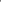 W odpowiedzi na ogłoszenie o zamówieniu w trybie podstawowym składamy niniejszą ofertę na: „Ochrona fizyczna osób i mienia w PAN Muzeum Ziemi w Warszawie”, oferując wykonanie przedmiotu zamówienia za:CENA BRUTTO OFERTY			………………………………………………………zł(słownie …………………………………………… złotych ……..……....groszy)w tym:VAT (…… %) w kwocie ....................zł,netto : ……………………. zł, (słownie …………………… złotych ……..……....groszy)za cenę brutto ryczałtową 1 (jednej) roboczogodziny świadczenia usług ochrony 					…………………………........................................zł(słownie: .......................................................................złotych…………. groszy), Kalkulacja ceny:Zobowiązuję/Zobowiązujemy się do realizacji przedmiotu zamówienia przez okres 12 miesięcy.OŚWIADCZAM/OŚWIADCZAMY, że zapoznaliśmy się ze Specyfikacją Warunków Zamówienia (SWZ) i uznajemy się za związanych określonymi w niej postanowieniami i zasadami postępowania oraz wyjaśnieniami do SWZ i zmianami SWZ.Stosownie do art. 225 ustawy Pzp oświadczam(y), że wybór naszej oferty będzie/ nie będzie prowadził do powstania u Zamawiającego obowiązku podatkowego zgodnie z przepisami o podatku od towarów i usług.Z uwagi, iż wybór naszej oferty będzie prowadził do powstania obowiązku podatkowego u Zamawiającego wskazuję(emy) informacje, o których mowa w art. 225 ust. 2 ustawy Pzp:OŚWIADCZAM/OŚWIADCZAMY, że akceptuję(emy) termin związania ofertą wymagany w SWZ.OŚWIADCZAM/OŚWIADCZAMY, że akceptuję(emy) bez zastrzeżeń projektowane postanowienia umowy  przedstawione w Załączniku nr 5 do SWZ.OŚWIADCZAM/OŚWIADCZAMY, że w przypadku wyboru mojej (naszej) oferty, umowę o treści określonej w Załączniku nr 5 do SWZ zobowiązuję(emy) się zawrzeć w miejscu i terminie wskazanym przez Zamawiającego.OŚWIADCZAM/OŚWIADCZAMY, że składam(y) niniejszą ofertę we własnym imieniu / jako Wykonawca w ofercie wspólnej,OŚWIADCZAM/OŚWIADCZAMY, że nie uczestniczę(ymy) jako Wykonawca w jakiejkolwiek innej ofercie dotyczącej niniejszego zamówienia.OŚWIADCZAM/OŚWIADCZAMY, że na podstawie art. 18 ust. 3 ustawy Pzp wskazane poniżej informacje zawarte w ofercie stanowią tajemnicę przedsiębiorstwa w rozumieniu przepisów o zwalczaniu nieuczciwej konkurencji i w związku z niniejszym nie mogą być one udostępniane. Jednocześnie wraz z ofertą składam uzasadnienie, o którym mowa w Rozdziale XVI ust. 1 pkt 8) SWZ : OŚWIADCZAM/OŚWIADCZAMY, że następujące części niniejszego zamówienia powierzę podwykonawcom,INFORMUJĘ/INFORMUJEMY o rodzaju Wykonawcy,że jesteśmy:  mikroprzedsiębiorstwem/małym przedsiębiorstwem/ średnim przedsiębiorstwem/ jednoosobową działalnością gospodarczą/ osoba fizyczna nieprowadząca działalności gospodarczej/ inny rodzaj** niepotrzebne skreślić lub usunąćMikroprzedsiębiorstwo: przedsiębiorstwo, które zatrudnia mniej niż 10 osób i którego roczny obrót lub roczna suma bilansowa nie przekracza 2 milionów EUR. Małe przedsiębiorstwo: przedsiębiorstwo, które zatrudnia mniej niż 50 osób i którego roczny obrót lub roczna suma bilansowa nie przekracza 10 milionów EUR. Średnie przedsiębiorstwa: przedsiębiorstwa, które nie są mikroprzedsiębiorstwami ani małymi przedsiębiorstwami i które zatrudniają mniej niż 250 osób i których roczny obrót nie przekracza 50 milionów EUR lub roczna suma bilansowa nie przekracza 43 milionów EUR.Wskazuję/Wskazujemy, że dokumenty, o których mowa w Rozdziale XII ust. 10 SWZ są dostępne pod następującym adresem ogólnodostępnej bezpłatnej bazy danych:  https://ems.ms.gov.pl/   podać ścieżkę dostępu: ……………… https://prod.ceidg.gov.pl podać ścieżkę dostępu: ……………… inny: ………………Oświadczam/Oświadczamy, że wypełniłem obowiązki informacyjne przewidziane w art. 13 lub art. 14 RODO. wobec osób fizycznych, od których dane osobowe bezpośrednio lub pośrednio pozyskałem w celu ubiegania się o udzielenie zamówienia publicznego w niniejszym postępowaniu.Do oferty dołączono następujące załączniki:Załącznik nr 1 – Oświadczenie o niepodleganiu wykluczeniu z postępowania i spełnieniu warunków udziału w postępowaniu – Załącznik nr 2A do SWZ ……………………………………………………………...Formularz ofertowy oraz załączniki do niniejszego formularza muszą być opatrzone przez osobę lub osoby uprawnione do reprezentowania Wykonawcy kwalifikowanym podpisem elektronicznym, podpisem zaufanym lub podpisem osobistym i przekazane Zamawiającemu wraz z dokumentami potwierdzającymi prawo do reprezentacji Wykonawcy przez osobę podpisującą ofertę.Załącznik nr 2A do SWZ – wzór oświadczenia wykonawcy o niepodleganiu wykluczeniu z postępowania i spełnianiu warunków udziału w postępowaniu. Zamawiający:Polska Akademia Nauk – Muzeum Ziemi w WarszawieAleja Na Skarpie 20/26 i 27, 00-488 Warszawa Wykonawca:………………………………………(pełna nazwa/firma, adres, w zależności od podmiotu: NIP/PESEL, KRS/CEiDG)reprezentowany przez:………………………………………(imię, nazwisko, stanowisko/podstawa do reprezentacji)OŚWIADCZENIE WYKONAWCY składane na podstawie art. 125 ust. 1 ustawy z dnia 11 września 2019 r.  Prawo zamówień publicznych (Dz.U. z 2022 r., poz. 1710 z poźn. zm.).orazskładane na podstawie  art. 7 ust. 1 ustawy z dnia 13 kwietnia 2022 r. o szczególnych rozwiązaniach w zakresie przeciwdziałania wspieraniu agresji na Ukrainę oraz służących ochronie bezpieczeństwa narodowego  (Dz.U. z 2022 r. poz. 835 z późn. zm.)Na potrzeby postępowania o udzielenie zamówienia publicznego pn. „Ochrona fizyczna osób i mienia w PAN Muzeum Ziemi w Warszawie” „nr MZ-ZP-15-2022, prowadzonego przez Polską Akademię Nauk w Warszawie.INFORMACJE DOTYCZĄCE WYKONAWCYOświadczam, że nie podlegam wykluczeniu z postępowania na podstawie 
art. 108 ust. 1 ustawy Pzp oraz art. 109 ust. 1 pkt 4-5 i pkt 7-10 ustawy Pzp. Oświadczam, że spełniam warunki udziału w postępowaniu określone przez Zamawiającego w Rozdziale VI SWZ.lubOświadczam, że zachodzą w stosunku do mnie podstawy wykluczenia z postępowania na podstawie art. ………………………………………………..…. ustawy Pzp (podać mającą zastosowanie podstawę wykluczenia spośród wymienionych w art. 108 ust. 1 oraz art. 109 ust. 1 pkt 4-5, pkt 7-10 ustawy Pzp. Jednocześnie oświadczam, że w związku z ww. okolicznością, na podstawie art. 110 ust. 2 ustawy Pzp podjąłem następujące czynności ...…………………………………………………………………………………………………………………………………………………………3.	Oświadczam, że nie podlegam/podlegam* wykluczeniu na podstawie art. 7 ust. 1 ustawy z dnia 13 kwietnia 2022 r. o szczególnych rozwiązaniach w zakresie przeciwdziałania wspieraniu agresji na Ukrainę oraz służących ochronie bezpieczeństwa narodowego. *niepotrzebne skreślićOŚWIADCZENIE DOTYCZĄCE PODWYKONAWCY NIEBĘDĄCEGO PODMIOTEM, NA KTÓREGO ZASOBY POWOŁUJE SIĘ WYKONAWCA:Oświadczam, że następujący/e Podmiot/Podmioty, będący/e podwykonawcą/ami……………………………………………………………………………….(pełna nazwa/firma, adres, a także w zależności od podmiotu: NIP/PESEL, KRS/CEiDG)Podać odpowiednio w zależności od liczby podwykonawców nie podlega wykluczeniu z postępowania na podstawie art. 108 ust. 1 ustawy Pzp oraz na podstawie art. 109 ust. 1 pkt 4-5, pkt 7-10 ustawy Pzp;oraznie podlega wykluczeniu na podstawie art. 7 ust. 1 ustawy z dnia 13 kwietnia 2022 r. o szczególnych rozwiązaniach w zakresie przeciwdziałania wspieraniu agresji na Ukrainę oraz służących ochronie bezpieczeństwa narodowego. OŚWIADCZENIE DOTYCZĄCE PODANYCH INFORMACJI:Oświadczam, że wszystkie informacje podane w powyższych oświadczeniach są aktualne i zgodne z prawdą oraz zostały przedstawione z pełną świadomością konsekwencji wprowadzenia zamawiającego w błąd przy przedstawianiu informacji.Dokument musi być opatrzony przez osobę lub osoby uprawnione do reprezentowania Wykonawcy kwalifikowanym podpisem elektronicznym, podpisem zaufanym lub podpisem osobistym i przekazany Zamawiającemu wraz z dokumentami potwierdzającymi prawo do reprezentacji Wykonawcy przez osobę podpisującą ofertę.Załącznik nr 2B do SWZ – wzór oświadczenia podmiotu udostępniającego zasoby, potwierdzające brak podstaw wykluczenia tego podmiotu oraz spełnianie warunków udziału w postępowaniu, w zakresie, w jakim wykonawca powołuje się na jego zasoby. Zamawiający:Polska Akademia Nauk – Muzeum Ziemi w WarszawieAleja Na Skarpie 20/26 i 27, 00-488 Warszawa Podmiot udostępniający zasoby:………………………………………(pełna nazwa/firma, adres, w zależności od podmiotu: NIP/PESEL, KRS/CEiDG)reprezentowany przez:………………………………………(imię, nazwisko, stanowisko/podstawa do reprezentacji)Oświadczenie Podmiotu udostępniającego zasobyskładane na podstawie art. 125 ust. 5 ustawy Pzporazskładane na podstawie  art. 7 ust. 1 ustawy z dnia 13 kwietnia 2022 r. o szczególnych rozwiązaniach w zakresie przeciwdziałania wspieraniu agresji na Ukrainę oraz służących ochronie bezpieczeństwa narodowego  (Dz.U. z 2022 r. poz. 835 z późn. zm.)Na potrzeby postępowania o udzielenie zamówienia publicznego pn. „Ochrona fizyczna osób i mienia w PAN Muzeum Ziemi w Warszawie”, znak sprawy nr MZ-ZP-15-2022, prowadzonego przez Polską Akademię Nauk w Warszawie.Oświadczam, że wskazany powyżej Podmiot udostępniający zasoby nie podlega wykluczeniu z postępowania na podstawie art. 108 ust. 1 ustawy Pzp oraz na podstawie art. 109 ust. 1 pkt 4-5, pkt 7-10 ustawy Pzp;Oświadczam, że wskazany powyżej Podmiot udostępniający zasoby spełnia następujące warunki udziału w postępowaniu określone przez Zamawiającego w Rozdziale VI SWZ tj:………………………………………………………………………………………………………………………………………………………………………………………………………………(należy określić odpowiedni zakres dla wskazanego podmiotu).Oświadczam, że nie podlegam/podlegam* wykluczeniu na podstawie art. 7 ust. 1 ustawy z dnia 13 kwietnia 2022 r. o szczególnych rozwiązaniach w zakresie przeciwdziałania wspieraniu agresji na Ukrainę oraz służących ochronie bezpieczeństwa narodowego. *niepotrzebne skreślićOświadczam, że wszystkie informacje podane w powyższych oświadczeniach są aktualne i zgodne z prawdą oraz zostały przedstawione z pełną świadomością konsekwencji wprowadzenia Zamawiającego w błąd przy przedstawianiu informacji.Dokument musi być opatrzony przez osobę lub osoby uprawnione do reprezentowania podmiotu kwalifikowanym podpisem elektronicznym, podpisem zaufanym lub podpisem osobistym i przekazany Zamawiającemu wraz z dokumentami potwierdzającymi prawo do reprezentacji podmiotu przez osobę podpisującą oświadczenie.Załącznik nr 3A do SWZ – wzór oświadczenia dotyczące przynależności do tej samej grupy kapitałowejZamawiający:Polska Akademia Nauk – Muzeum Ziemi w WarszawieAleja Na Skarpie 20/26 i 27, 00-488 Warszawa Wykonawca:………………………………………(pełna nazwa/firma, adres, w zależności od podmiotu: NIP/PESEL, KRS/CEiDG)reprezentowany przez:………………………………………(imię, nazwisko, stanowisko/podstawa do reprezentacji)Oświadczenie WykonawcyDOTYCZĄCE PRZYNALEŻNOŚCI DO TEJ SAMEJ GRUPY KAPITAŁOWEJ,Na potrzeby postępowania o udzielenie zamówienia publicznego pn. „Ochrona fizyczna osób i mienia w PAN Muzeum Ziemi w Warszawie”, znak sprawy nr MZ-ZP-15-2022 prowadzonego przez Polską Akademię Nauk w Warszawie, oświadczam, co następuje: INFORMACJA DOTYCZĄCA WYKONAWCYpo zapoznaniu się z informacją z otwarcia ofert zamieszczoną przez Zamawiającego na stronie prowadzonego postępowania oświadczam, że należę do tej samej grupy kapitałowej, o której mowa w art. 108 ust. 1 pkt 5 ustawy Pzp, w skład której wchodzi/ą Wykonawca/y, który/rzy złożył/li ofertę: 1. …………………………………………………………. 2. …………………………………………………………. 3. …………………………………………….…………… Jednocześnie oświadczam, że w związku z ww. okolicznością, przedstawiam następujące informacje i dowody, że powiązania z ww. podmiotami nie prowadzą do zakłócenia konkurencji w niniejszym postępowaniu: …………………………………………………………………………………………..……………..……...........…………………………………………………………………………………………….……………….……………………………………………………..………………………………………….. OŚWIADCZENIE DOTYCZĄCE PODANYCH INFORMACJI:Oświadczam, że wszystkie informacje podane w powyższych oświadczeniach są aktualne i zgodne z prawdą oraz zostały przedstawione z pełną świadomością konsekwencji wprowadzenia Zamawiającego w błąd przy przedstawianiu informacji.Dokument musi być opatrzony przez osobę lub osoby uprawnione do reprezentowania Wykonawcy kwalifikowanym podpisem elektronicznym, podpisem zaufanym lub podpisem osobistym i przekazany Zamawiającemu wraz z dokumentami potwierdzającymi prawo do reprezentacji Wykonawcy przez osobę podpisującą ofertę.Załącznik nr 3B do SWZ  – wzór oświadczenia dotyczące braku przynależności do tej samej grupy kapitałowejZamawiający:Polska Akademia Nauk – Muzeum Ziemi w WarszawieAleja Na Skarpie 20/26 i 27, 00-488 Warszawa Wykonawca:………………………………………(pełna nazwa/firma, adres, w zależności od podmiotu: NIP/PESEL, KRS/CEiDG)reprezentowany przez:………………………………………(imię, nazwisko, stanowisko/podstawa do reprezentacji)Oświadczenie WykonawcyDOTYCZĄCE BRAKU PRZYNALEŻNOŚCI DO TEJ SAMEJ GRUPY KAPITAŁOWEJ Na potrzeby postępowania o udzielenie zamówienia publicznego pn. „Ochrona fizyczna osób i mienia w PAN Muzeum Ziemi w Warszawie”, znak sprawy nr MZ-ZP-15-—2022, prowadzonego przez Polską Akademię Nauk w Warszawie, oświadczam, co następuje: INFORMACJA DOTYCZĄCA WYKONAWCYpo zapoznaniu się z informacją z otwarcia ofert zamieszczoną przez Zamawiającego na stronie prowadzonego postępowania oświadczam, że nie należę do tej samej grupy kapitałowej w rozumieniu ustawy z dnia 16 lutego 2007 r. o ochronie konkurencji 
i konsumentów (t.j. Dz. U. z 2021 r., poz. 275), w skład której wchodzi inny Wykonawca, który złożył ofertę w przedmiotowym postępowaniu.OŚWIADCZENIE DOTYCZĄCE PODANYCH INFORMACJI:Oświadczam, że wszystkie informacje podane w powyższych oświadczeniach są aktualne i zgodne z prawdą oraz zostały przedstawione z pełną świadomością konsekwencji wprowadzenia Zamawiającego w błąd przy przedstawianiu informacji.Dokument musi być opatrzony przez osobę lub osoby uprawnione do reprezentowania Wykonawcy kwalifikowanym podpisem elektronicznym, podpisem zaufanym lub podpisem osobistym i przekazany Zamawiającemu wraz z dokumentami potwierdzającymi prawo do reprezentacji Wykonawcy przez osobę podpisującą ofertę.Załącznik nr 4A do SWZ Zamawiający:Polska Akademia Nauk – Muzeum Ziemi w WarszawieAleja Na Skarpie 20/26 i 27, 00-488 Warszawa Wykonawca:………………………………………(pełna nazwa/firma, adres, w zależności od podmiotu: NIP/PESEL, KRS/CEiDG)reprezentowany przez:………………………………………(imię, nazwisko, stanowisko/podstawa do reprezentacji)Wykaz usług(zgodnie z warunkiem udziału w postępowaniu określonym w Rozdziale VI ust. 1 pkt 3 lit. a) SWZ)Dotyczy: postępowania o udzielenie zamówienia publicznego, prowadzonego w trybie podstawowym pn.: „Ochrona fizyczna osób i mienia w PAN Muzeum Ziemi w Warszawie”, znak sprawy nr MZ-ZP-15-2022. Do wykazu należy załączyć dowody określające, że ww. usługi zostały wykonane należycie. Dowodami, o którym mowa w zdaniu poprzedzającym są referencje lub inne dokumenty wystawione przez podmiot, na rzecz usługi ochrony były wykonywane, a jeżeli z uzasadnionych przyczyn o obiektywnym charakterze Wykonawca nie jest w stanie uzyskać tych dokumentów – inne dokumenty.Dokument musi być opatrzony przez osobę lub osoby uprawnione do reprezentowania Wykonawcy kwalifikowanym podpisem elektronicznym, podpisem zaufanym lub podpisem osobistym i przekazany Zamawiającemu wraz z dokumentami potwierdzającymi prawo do reprezentacji Wykonawcy przez osobę podpisującą ofertęZałącznik nr 4B do SWZ Zamawiający:Polska Akademia Nauk – Muzeum Ziemi w WarszawieAleja Na Skarpie 20/26 i 27, 00-488 Warszawa Wykonawca:………………………………………(pełna nazwa/firma, adres, w zależności od podmiotu: NIP/PESEL, KRS/CEiDG)reprezentowany przez:………………………………………(imię, nazwisko, stanowisko/podstawa do reprezentacji)Wykaz osób skierowanych do wykonania zamówienia(zgodnie z warunkiem określonym w Rozdziale VI ust. 1 pkt 3 lit. b) SWZ)Załącznik nr 4C do SWZ Zamawiający:Polska Akademia Nauk – Muzeum Ziemi w WarszawieAleja Na Skarpie 20/26 i 27, 00-488 Warszawa Wykonawca:………………………………………(pełna nazwa/firma, adres, w zależności od podmiotu: NIP/PESEL, KRS/CEiDG)reprezentowany przez:………………………………………(imię, nazwisko, stanowisko/podstawa do reprezentacji)Wykaz urządzeń oraz środków technicznych wspomagających ochronę fizyczną w celu wykonania zamówienia (zgodnie z warunkiem określonym w Rozdziale VI ust. 1 pkt 3 lit. c) SWZ)W obiekcie Al. Na Skarpie 20/26:W obiekcie Al. Na Skarpie 27:Nazwa kryterium	Waga kryterium %Sposób oceny oferty	Cena z podatkiem VAT (C)100	Wg wzoru poniżejSzacunkowa liczba roboczogodzin ustalona przez ZamawiającegoCena ryczałtowa brutto za 1 roboczogodzinę wskazaną przez WykonawcęWartość brutto w złKolumna 1Kolumna 2Kolumna 3= kolumna 1x kolumna 28 760 roboczogodzin.………..…………….Nazwa (rodzaj) towaru lub usługi, których dostawa lub świadczenie będzie prowadzić do powstania obowiązku podatkowego u ZamawiającegoWartość towaru lub usługi objętego obowiązkiem podatkowym Zamawiającego bez podatku od towarów i usługStawka podatku od towarów i usług, która zgodnie z wiedzą wykonawcy, będzie miała zastosowanie.Lp.Nazwa dokumentu/nazwa pliku stanowiącego tajemnicę przedsiębiorstwa. Oznakowanie i sposób przesłania  pliku/dokumentu stanowiącego tajemnicę przedsiębiorstwa zgodnie z instrukcją w Rozdziale XI ust. 9 SWZLp.Nazwa dokumentu/nazwa pliku stanowiącego tajemnicę przedsiębiorstwa. Oznakowanie i sposób przesłania  pliku/dokumentu stanowiącego tajemnicę przedsiębiorstwa zgodnie z instrukcją w Rozdziale XI ust. 9 SWZ1 Lp.Nazwa (zakres) części zamówienia, który zamierzamy powierzyć podwykonawcy Nazwa (firma) podwykonawcy (jeżeli jest znana)Nazwa Wykonawcy (Podmiotu) usługi wykazującego spełnianie warunku udziału w postępowaniu(nazwa, adres) Nazwa i siedziba podmiotu, na rzecz którego były/są wykonywane usługi ochrony Data wykonania/wykonywaniausługi ochrony  (dzień, miesiąc, rok)Wartość brutto usługi ochrony w PLNLp.Imię i nazwiskoStanowiskoAktualne zaświadczenie o niekaralnościAktualne badania lekarskieOrzeczenie o grupie inwalidzkiej – jeżeli dotyczyOgraniczenia psychofizyczne uniemożliwiające pracę na stanowisku Lata doświadczeniea zawodowego  na podobnym stanowiskuPodstawa dysponowania osobą1KoordynatorTAK / NIE wpisać odpowiednioTAK / NIE / wpisać odpowiednio1 / 2 / 3 / / wpisać odpowiednioTAK / NIE wpisać odpowiedniowpisać lata doświadczenia lub w miesiącach odpowiednioZasób własny/zasób podmiotu trzeciego – wpisać odpowiednio np. umowa o pracę, umowa cywilnoprawna, inne jakie podać2Ochrona fizycznaTAK / NIE wpisać odpowiednioTAK / NIE / wpisać odpowiednio1 / 2 / 3 / / wpisać odpowiednioTAK / NIE wpisać odpowiedniowpisać lata doświadczenia lub w miesiącach odpowiednioZasób własny/zasób podmiotu trzeciego – wpisać odpowiednio np. umowa o pracę, umowa cywilnoprawna, inne jakie podać3Ochrona fizycznaTAK / NIE wpisać odpowiednioTAK / NIE / wpisać odpowiednio1 / 2 / 3 / / wpisać odpowiednioTAK / NIE wpisać odpowiedniowpisać lata doświadczenia lub w miesiącach odpowiednioZasób własny/zasób podmiotu trzeciego – wpisać odpowiednio np. umowa o pracę, umowa cywilnoprawna, inne jakie podać4Ochrona fizycznaTAK / NIE wpisać odpowiednioTAK / NIE / wpisać odpowiednio1 / 2 / 3 / / wpisać odpowiednioTAK / NIE wpisać odpowiedniowpisać lata doświadczenia lub w miesiącach odpowiednioZasób własny/zasób podmiotu trzeciego – wpisać odpowiednio np. umowa o pracę, umowa cywilnoprawna, inne jakie podać5Ochrona fizycznaTAK / NIE wpisać odpowiednioTAK / NIE / wpisać odpowiednio1 / 2 / 3 / / wpisać odpowiednioTAK / NIE wpisać odpowiedniowpisać lata doświadczenia lub w miesiącach odpowiednioZasób własny/zasób podmiotu trzeciego – wpisać odpowiednio np. umowa o pracę, umowa cywilnoprawna, inne jakie podać6Ochrona fizycznaTAK / NIE wpisać odpowiednioTAK / NIE / wpisać odpowiednio1 / 2 / 3 / / wpisać odpowiednioTAK / NIE wpisać odpowiedniowpisać lata doświadczenia lub w miesiącach odpowiednioZasób własny/zasób podmiotu trzeciego – wpisać odpowiednio np. umowa o pracę, umowa cywilnoprawna, inne jakie podać7Ochrona fizycznaTAK / NIE wpisać odpowiednioTAK / NIE / wpisać odpowiednio1 / 2 / 3 / / wpisać odpowiednioTAK / NIE wpisać odpowiednioTAK / NIE wpisać odpowiednioZasób własny/zasób podmiotu trzeciego – wpisać odpowiednio np. umowa o pracę, umowa cywilnoprawna, inne jakie podać8Osoba wchodząca w składa Grupy interwencyjnejTAK / NIE wpisać odpowiednioTAK / NIE / wpisać odpowiednio1 / 2 / 3 / / wpisać odpowiednioTAK / NIE wpisać odpowiedniowpisać lata doświadczenia lub w miesiącach odpowiednioZasób własny/zasób podmiotu trzeciego – wpisać odpowiednio np. umowa o pracę, umowa cywilnoprawna, inne jakie podać9Osoba wchodząca w skład Grupy interwencyjnejTAK / NIE wpisać odpowiednioTAK / NIE / wpisać odpowiednio1 / 2 / 3 / / wpisać odpowiednioTAK / NIE wpisać odpowiedniowpisać lata doświadczenia lub w miesiącach odpowiednioZasób własny/zasób podmiotu trzeciego – wpisać odpowiednio np. umowa o pracę, umowa cywilnoprawna, inne jakie podaćLp.WyszczególnienieWykonawca podaje: TAK / NIEPodstawa dysponowania (np. własność, dzierżawa):1telefon komórkowy, TAK / NIE wpisać odpowiednio2maska przeciwgazowaTAK / NIE wpisać odpowiednio3latarka akumulatorowaTAK / NIE wpisać odpowiednio4maski lub maseczki ochronne bądź przyłbice, zakrywające usta i nos jak również płyn do dezynfekcji rąkTAK / NIE wpisać odpowiednio5nadajnik antynapadowyTAK / NIE wpisać odpowiednioLp.Nazwa urządzeniaWykonawca podaje: TAK / NIEPodstawa dysponowania(np. własność, dzierżawa):1nadajnik antynapadowyTAK / NIE wpisać odpowiednio